Why this election is critical for Muslim community and minorities?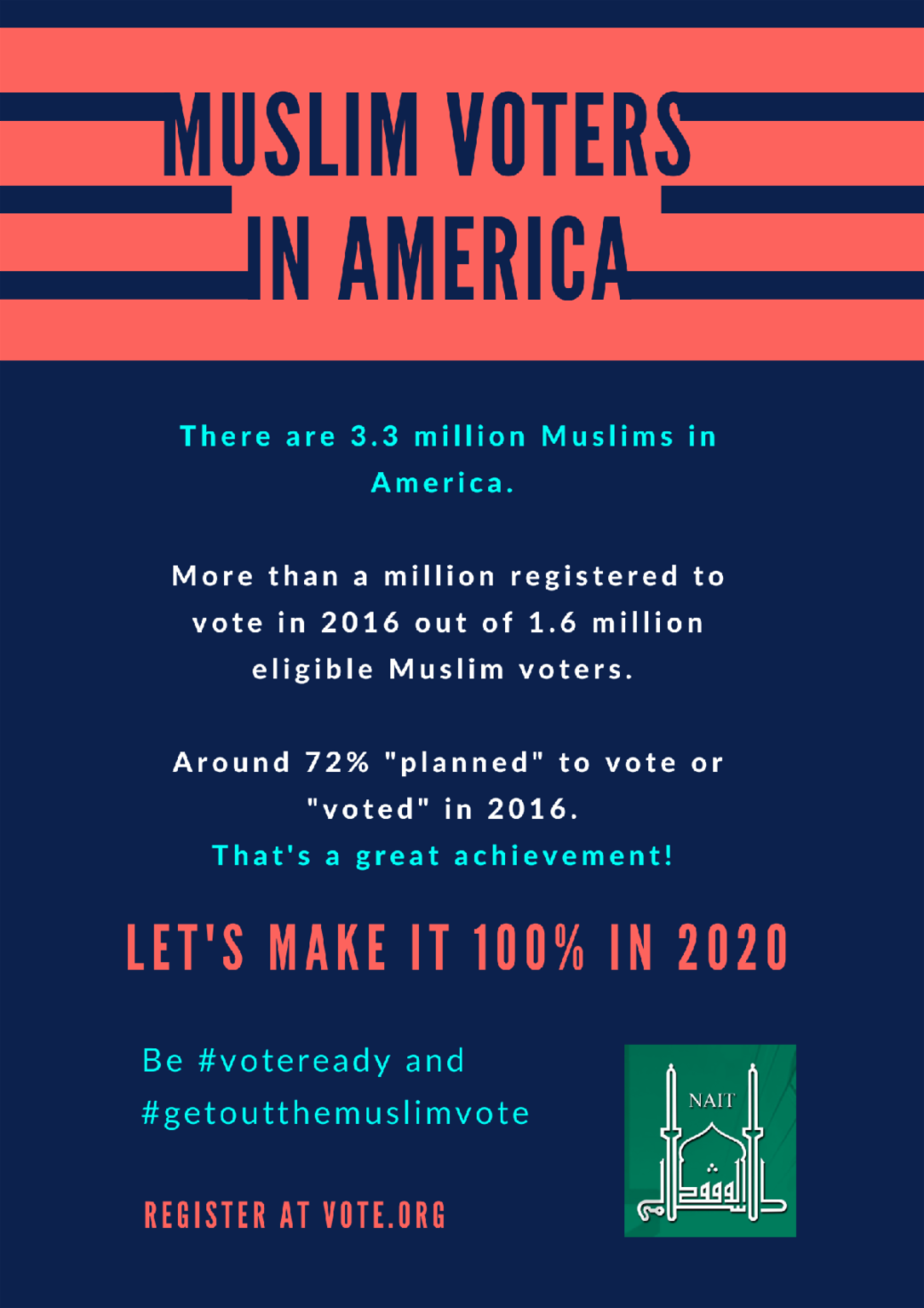 Election Day is on Nov 3, 2020.Early voting begin TODAY - September 24.Many nations in the world are still deprived of their voting rights. In America, we are privileged to have this constitutional right and the systems in place to bring people if office to serves us. We should celebrate and honor this right as a gift from Allah and must use it to show our gratitude to Him.This election is critical for the American Muslim, minority and immigrant community because the current administration has openly attempted to block and undermine our civil liberties and constitutional rights through unjust policies. The pandemic further exposed deep holes in the economic, healthcare, education and criminal justice system.Our vote is our best way to influence change in these areas:Islamophobic immigration policies such as Muslim Ban, declining refugeesAttempt to repeal DACAHealthcare for all, affordable housing, minimum wagesSystemic racism and inequalityClimate change emergencyCriminal justice reform and end of militarized policingGun violence and gun lawsSustainable social services network; andAll other related issues affecting the Muslim community and minorities alike where comprehensive reform is now emergent. Voter percentage among low income and minority communities, including Muslims, has been the lowest. We must change that if we want to protect our civil rights and our future in this country.Is vote by mail fraud really a thing?Although we keep hearing the baseless claims of mail in ballot fraud, 34 states have eased rules instead and are encouraging vote by mail due to concerns for decreased in person voting due to coronavirus. Why?It is because vote by mail would empower more people, especially the elderly, young, and low income families and those with no access to transportation to vote due to the mere convenience of it.Research shows little or no evidence of mail in voter fraud and no advantage to any political party. Several anti-fraud protections are built into the process. In many cases, you can even track where your ballot is in the system. So if rarely, fraud does happen, it is committed by the inside personnel not by voters.The mail in vote fraud claims are merely to distract the public and discourage increased voting amid coronavirus. We should not let this nationalist propaganda to keep us from using our voting right full force and define our own future.How to vote by mail?Amid pandemic, it is safer to simply vote by mail. You simply request yours by phone, mail or online. It will be sent to your home address before election. You make your choices on the form and send back in the secured envelopes that come with it. Ensure you send it back by your state's deadline. Don't wait till last minute and lose this convenient opportunity. Request it in time for your state to send it to you in time.Ready to Use Election Toolkit for your center.Your organization should allow paid time off for in person voting.Help your congregants, employees and volunteers learn more about candidates to make informed voting decisions.State by State Breakdown: What policies 50 states already have or still need to offer safe election amid pandemic.While we become #voteready racing toward election, we still need to help our inner city masaajid.WOULD YOU NOT SPARE $23 IN THE PROPHET'S SUNNAH, SAW?NAIT WILL MATCH $50,000You still have time.WATCH Imam Siraj Wahhaj appeals for your help. There is so much at stake. Our inner-city masaajid provide a critical support system to the Muslim community.We understand that many are facing hardship amid COVID-19. But what gives us hope is that even during these hard times, the Muslim community has responded very generously throughout the pandemic to support important community initiatives and donation appeals such as this one.We thank all those who have already donated. We ask that if you haven't yet, please donate $23 and share your blessings with community. Also, please help to spread the word in your own social circles, we would equally appreciate that. If they donated as a result, the reward from Allah would be equal for the donor and for you. InshaAllah.LAST CHANCE TO BE COUNTEDCENSUS DEADLINE SEPT 30Coronavirus has had a tremendous impact on economy. Now more than ever, each state will be depending upon the much needed dollars to invest in its citizens and communities, its schools, universities, hospitals, infrastructure, social services etc.Be counted with your whole family and help your community.Census information is confidential regardless of your immigration status.Information provided is protected by law and can't be used by any other government agencies or courts.Masaajid across the nation: Please do your part and help your congregants fill out the census in socially distanced manner before or after the Jumu'ah prayers. Being counted properly is essential for the growth of the Muslim and immigrant community.Individuals: if you haven't already, please do it now before it closes on September 30 for the next 10 years!Preparing Your State for an Election Under Pandemic ConditionsFacebookTwitterShareHere’s a 50-state breakdown of what policies states already have and still need in order to best protect the November 2020 election from the Covid-19 pandemic.LAST UPDATED: September 21, 2020PUBLISHED: March 24, 2020Alex Adelman/GettyThis is part of the Brennan Center’s response to the coronavirus.The Brennan Center has laid out steps election administrators should undertake to ensure that voting is accessible, safe, and secure in the face of the Covid-19 pandemic. The tables below show where states currently stand on some of our key recommendations concerning:Voter RegistrationIn-Person VotingMail-Ballot VotingThe Counting of Mail BallotsVoters and advocates can assess how their state stacks up and where change is needed. For those who want a more general overview of how prepared your state is for the November election, please consult the first table directly below.For more information on where targeted advocacy can make the biggest impact in your state, check out your state's specific toolkit in the Brennan Center’s Toolkits for Activists Across the Nation.The information in the tables below will be updated as states adopt and implement new election reforms for the November election.Voter RegistrationCovid-19 may severely disrupt Americans’ ability to register to vote and elections officials’ capacity to process voter registration applications. Quarantines and social distancing measures will likely reduce access to government offices that provide voter registration services and could lead to postal service disruptions, particularly in the critical weeks leading up to voter registration deadlines, when most registrations typically occur. The table below outlines voter registration deadlines, the existence of and access to online voter registration, and whether states allow voters to register in-person past the deadline for the November election.In-Person VotingSafe and healthy polling places will be a critical part of our election infrastructure in November. People without internet and mail access, those who need language assistance to vote, and people with disabilities who rely on voting machines to cast a private and independent ballot will be disenfranchised if polling places are closed. To ensure that everyone can vote, jurisdictions should do their best to keep polling places open and safe for voters and election workers alike, expand early voting, and guard against long lines and mass confusion by adding vote centers that can serve a variety of voter needs. The table below identifies states that currently offer early voting and vote centers for general elections.Requesting and Returning Vote-by-Mail BallotsA mail-ballot option should be extended to all voters this November to minimize voters’ exposure to Covid-19 and reduce lines and crowds at the polls. Options for requesting, receiving, and returning mail ballots should be expanded while maintaining the security of the voting system. The table below includes which states allow all voters to cast a mail ballot as well as which states allow voters to request a mail ballot online, the state deadline for requesting a mail ballot, and whether states have burdensome ID or witness requirements.Counting Vote-by-Mail BallotsNationwide, over 430,000 mail ballots were rejected in 2018 because of mail delays, minor technical defects, and voter errors in completing a mail ballot, among other reasons. Rejected ballots hit underrepresented communities hardest. In some states, Black, Latino, Asian, and other minorities have had their mail ballots rejected at much higher rates than white voters. The table below includes which states currently accept ballots that were cast on time but arrived late, the rules around fixing signature problems, and the percentage of cast ballots that were submitted through the mail in the state in 2018.Stay up to dateInformed citizens are our democracy’s best defenseWhy this election is critical for Muslim community and minorities?Election Day is on Nov 3, 2020. Early voting begin TODAY - September 24.Many nations in the world are still deprived of their voting rights. In America, we are privileged to have this constitutional right and the systems in place to bring people if office to serves us. We should celebrate and honor this right as a gift from Allah and must use it to show our gratitude to Him.This election is critical for the American Muslim, minority and immigrant community because the current administration has openly attempted to block and undermine our civil liberties and constitutional rights through unjust policies. The pandemic further exposed deep holes in the economic, healthcare, education and criminal justice system.Our vote is our best way to influence change in these areas:Islamophobic immigration policies such as Muslim Ban, declining refugeesAttempt to repeal DACAHealthcare for all, affordable housing, minimum wagesSystemic racism and inequalityClimate change emergencyCriminal justice reform and end of militarized policingGun violence and gun lawsSustainable social services network; andAll other related issues affecting the Muslim community and minorities alike where comprehensive reform is now emergent. Voter percentage among low income and minority communities, including Muslims, has been the lowest. We must change that if we want to protect our civil rights and our future in this country.Is vote by mail fraud really a thing?Although we keep hearing the baseless claims of mail in ballot fraud, 34 states have eased rules instead and are encouraging vote by mail due to concerns for decreased in person voting due to coronavirus. Why?It is because vote by mail would empower more people, especially the elderly, young, and low income families and those with no access to transportation to vote due to the mere convenience of it.Research shows little or no evidence of mail in voter fraud and no advantage to any political party. Several anti-fraud protections are built into the process. In many cases, you can even track where your ballot is in the system. So if rarely, fraud does happen, it is committed by the inside personnel not by voters.The mail in vote fraud claims are merely to distract the public and discourage increased voting amid coronavirus. We should not let this nationalist propaganda to keep us from using our voting right full force and define our own future.How to vote by mail?Amid pandemic, it is safer to simply vote by mail. You simply request yours by phone, mail or online. It will be sent to your home address before election. You make your choices on the form and send back in the secured envelopes that come with it. Ensure you send it back by your state's deadline. Don't wait till last minute and lose this convenient opportunity. Request it in time for your state to send it to you in time.Ready to Use Election Toolkit for your center.Your organization should allow paid time off for in person voting.Help your congregants, employees and volunteers learn more about candidates to make informed voting decisions.State by State Breakdown: What policies 50 states already have or still need to offer safe election amid pandemic.While we become #voteready racing toward election, we still need to help our inner city masaajid.WOULD YOU NOT SPARE $23 IN THE PROPHET'S SUNNAH, SAW?NAIT WILL MATCH $50,000You still have time.WATCH Imam Siraj Wahhaj appeals for your help. There is so much at stake. Our inner-city masaajid provide a critical support system to the Muslim community.We understand that many are facing hardship amid COVID-19. But what gives us hope is that even during these hard times, the Muslim community has responded very generously throughout the pandemic to support important community initiatives and donation appeals such as this one.We thank all those who have already donated. We ask that if you haven't yet, please donate $23 and share your blessings with community. Also, please help to spread the word in your own social circles, we would equally appreciate that. If they donated as a result, the reward from Allah would be equal for the donor and for you. InshaAllah.LAST CHANCE TO BE COUNTEDCENSUS DEADLINE SEPT 30Coronavirus has had a tremendous impact on economy. Now more than ever, each state will be depending upon the much needed dollars to invest in its citizens and communities, its schools, universities, hospitals, infrastructure, social services etc.Be counted with your whole family and help your community.Census information is confidential regardless of your immigration status.Information provided is protected by law and can't be used by any other government agencies or courts.Masaajid across the nation: Please do your part and help your congregants fill out the census in socially distanced manner before or after the Jumu'ah prayers. Being counted properly is essential for the growth of the Muslim and immigrant community.Individuals: if you haven't already, please do it now before it closes on September 30 for the next 10 years!Friend –Every day the stakes in these elections get higher and the risk that voter suppression will impact the results becomes more alarming.When Donald Trump and other politicians attempt to block millions of people from voting, they threaten our democracy.When they do it during a raging pandemic, they risk people's lives.And, when they target Black voters and other voters of color with no-holds-barred voter suppression tactics during a national reckoning on racial injustice, they instigate a culture of fear, hate, and bigotry.The ACLU is hard at work fighting back against these reprehensible and undemocratic schemes to thwart the rights of voters. And especially now, in light of recent news, we know this election season could not be more critical. That's why we need your help in these last six weeks as we ramp up our efforts to meet the increase in voter suppression.I'm reaching out to urge dedicated supporters like you to rush in a generous donation today.Your gift will help ensure that our attorneys and advocates on the ground have everything they need to carry out the ACLU's sweeping three-pronged fight against voter suppression that's centered on litigation, education, and mobilization.Since the pandemic began, the ACLU has filed over 20 voting rights cases across the country, most recently challenging Alaska's witness requirement for absentee ballots and taking on the Trump campaign in Pennsylvania, where they have filed suit to prevent the state from setting up drop boxes for the delivery of absentee ballots.And, as Election Day approaches, we are increasing our efforts across the nation to protect the right to vote. For example:In Florida, we're pushing local election officials to ensure equity and accessibility in voting – including increasing early voting polling locations and early voting time.In Georgia, we're pressing local election boards in key counties to ensure in-person polling locations are open, staffed, and safe. We're also setting up a rapid response program to quickly identify and remedy poll closures, early voting restrictions, and other suppression strategies.ACLU teams are working at every level to make voting safe and accessible for every voter.But time is running short, and we have to keep the pressure on because the next six weeks are crucial in protecting the right to vote and our democracy.So please, make as generous a donation as you possibly can right now and help advance the ACLU's urgent work to secure access to the ballot and other critical civil liberties between now and Election Day.For freedom,Friend –Every election year, we remind Arkansans to vote like their rights depend on it. But right now, there is more at stake than ever before.From immigrants' rights and reproductive freedom to racial justice and LGBTQ equality, every single one of our constitutional rights – and our very human dignity – is on the line this November.That's why the ACLU of Arkansas' Voter Protection Project is committed to making sure every eligible Arkansas voter can cast a ballot this year – especially in communities of color whose voting rights are constantly under attack.The most important thing we can do right now is to make a plan. How will you get to the polls? What time are you planning on going? Do you know the location of your polling place? This year, your voting plan may look a little different because voters have more options to vote early and vote safe in Arkansas.There are three options for voting in Arkansas this year:Vote in-person prior to Election Day – Arkansas voters can vote at select locations between October 19 – November 2. To find an available location to vote early, visit the Secretary of State's voting page.Vote by mail ahead of Election Day – Arkansas voters can mail in absentee ballots. Visit the Secretary of State's website to request an absentee ballot; requests are due by October 27. Be sure to return your absentee ballot to your county clerk by November 2 or mail it in by October 20 at the latest to allow enough time for delivery.Vote on Election Day at your polling place – Arkansas voters can also vote in-person on Election Day. Confirm your polling place on the Secretary of State's voting page.Making your voice heard through your vote is essential this year. We cannot sit on the sidelines and hope for better; we must act. We must vote.Thank you,ACLU of Arkansas32DAYS LEFT to reour ballot to vote by mail in AR for the general election.Your Vote MattersWe want to help you drown out the noise from the media, keep you up to date with voting information and share resources that might be helpful for you. Follow our steps in voting safely for this upcoming election.Make sure that you’re registered to voteRemember to check your voter registration status with your local election officials. If you need to register to vote or update your registration go to vote.gov.If you’re planning to vote by mailWho can vote by mailAnyone who will be unavoidably absent from the polls on Election Day, including voters concerned for their own or others’ health due to COVID-19.How to apply to vote by mailApply by mail, email, or fax to your county clerk, in person, or through a designated bearer or agent.Oct27Application request deadlineIn person: by close of business the day before Election Day;By Designated Bearer or Administrator: by close of business the day before Election Day;By mail or by electronic means: 7 days before Election Day;By Authorized Agent: by 1:30 p.m. on Election Day.Nov3Ballot return deadlineIn person: by close of business the day before Election Day;By Designated Bearer and Authorized Agent: by 7:30 p.m. on Election Day;By Mail: received at clerk’s office by 7:30 p.m. on Election Day;You may NOT fax or email a ballot.Nov3Election DayVote like your rights depend on it.Voting tipsAs states make emergency election changes due to COVID-19, we encourage you to return to this page to get more updated information.To encourage voting by mail during the COVID-19 pandemic, some states are proactively mailing vote-by-mail ballot applications or actual ballots to all registered or active voters. We recommend that all voters request a vote-by-mail ballot to help ensure that one is sent to their current address.Most states have deadlines to apply to vote by mail. We recommend you make the request as soon as possible, and well before the deadline (at least two weeks before) to ensure enough time to receive, vote, and submit a complete ballot.Instead of licking ballot envelopes, please use a wet sponge or cloth to seal them.Check your registration status and polling place here.ResourcesACLU’s guidesKnow Your Rights: Voting after a criminal convictionKNOW YOUR RIGHTS: VOTING AFTER A CRIMINAL CONVICTIONArkansans have a constitutional right to have their voting rights restored after completing a felony sentence.Volunteer to join the Arkansas Voter Protetection ProjectVOLUNTEER TO JOIN THE ARKANSAS VOTER PROTETECTION PROJECTThe Arkansas Voter Protection Project will work to educate voters on their rights to and at the ballot, protect Arkansans from any attempts to suppress their votes, and ensure we have an election where all voters’ voices are heard.Know your rightsLearn more about your Arkansas voting rights! (In Spanish here.)Watch our video about the history of vote by mail.To learn more about your voting rights generally visit our Know Your Voting Rights page.If you have problems voting or have additional questions, please call the national, non-partisan Election Protection hotline:English: 1-866-OUR-VOTE (1-866-687-8683)Spanish: 1-888-VE-Y-VOTA (1-888-839-8682)Arabic: 1-844-YALLA-US (1-844-925-5287)Bengali, Cantonese, Hindi, Urdu, Korean, Mandarin, Tagalog, or Vietnamese: 1-888-274-8683***** KNOW YOUR RIGHTSBack to Know Your Rights main pageVoting RightsLearn more about how to exercise your voting rights, resist voter intimidation efforts, and access disability-related accommodations and language assistance at the polls. For help at the polls, call the non-partisan Election Protection Hotline at 1-866-OUR-VOTE.Share this issue:Print this issueShare on FacebookShare on TwitterCopy Link to ClipboardSelect a scenarioI need to register to voteI need to find my polling placeI’m not sure what to bring to the pollsI want to vote before Election DayWhat are my general rights on Election Day?The poll worker says my name is not on the list of registered votersI am a voter with a disabilityI speak English less than “very well”Someone is interfering with my right to voteSelect a scenario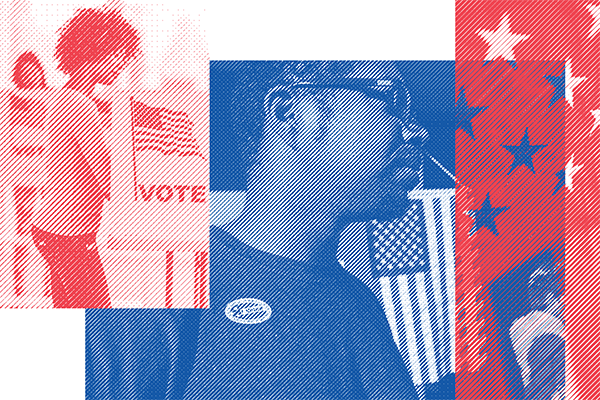 I need to register to voteStates have different voter registration deadlines and requirements, so make sure you are registered well in advance of Election Day. Voter registration deadlines vary and some states allow individuals to register for the first time and cast ballots on Election Day.What to doCheck your registration status at Can I Vote.If you are not registered to vote, go to vote.gov to find your options. This link will provide information about your registration options, which may include online registration. Print: this section | all sectionsShare this scenario:Share on FacebookShare on TwitterCopy Link to ClipboardI need to find my polling placeEvery state offers options to vote in-person on Election Day, even those that primarily conduct elections by mail.What to doFind your polling place or vote center and its hours of operation.Make a plan for Election Day: When and where will you cast your vote, and how will you get there? Print: this section | all sectionsShare this scenario:Share on FacebookShare on TwitterCopy Link to ClipboardI’m not sure what to bring to the pollsYour state may require you to bring an ID or bring documents to show your residence, especially if you’re voting for the first time. Make sure you’re prepared.What to doLearn what materials you’ll need to bring with you to the polling place on Election Day. Print: this section | all sectionsShare this scenario:Share on FacebookShare on TwitterCopy Link to ClipboardI want to vote before Election DayYour rightsIf you cannot vote in-person on Election Day, you may be able to vote early or by absentee vote-by-mail ballot.Some states allow any voter to vote absentee; others have stricter requirements.What to doLearn about your options to exercise absentee or early voting in your state.Keep in mind that the deadline to request an absentee ballot may be before Election Day. Print: this section | all sectionsShare this scenario:Share on FacebookShare on TwitterCopy Link to ClipboardWhat are my general rights on Election Day?Your rightsIf the polls close while you’re still in line, stay in line – you have the right to vote.If you make a mistake on your ballot, ask for a new one.If the machines are down at your polling place, ask for a paper ballot.If you run into any problems or have questions on Election Day, call the Election Protection Hotline:English: 1-866-OUR-VOTE / 1-866-687-8683Spanish: 1-888-VE-Y-VOTA / 1-888-839-8682Arabic: 1-844-YALLA-US / 1-844-925-5287For Bengali, Cantonese, Hindi, Urdu, Korean, Mandarin, Tagalog, or Vietnamese: 1-888-274-8683 Print: this section | all sectionsShare this scenario:Share on FacebookShare on TwitterCopy Link to ClipboardThe poll worker says my name is not on the list of registered votersYour rightsVoters are entitled to a provisional ballot, even if they aren’t in the poll book.After Election Day, election officials must investigate whether you are qualified to vote and registered. If you are qualified and registered, they will count your provisional ballot.What to doAsk the poll worker to double check for your name on the list of registered voters. Make sure to spell your name out for the poll worker.If your name is not on the list, ask if there is a supplemental list of voters.If the poll worker still cannot find your name, confirm that you are at the correct polling place:Request that the poll workers check a statewide system (if one is available) to see if you are registered to vote at a different polling place.If the poll worker does not have access to a statewide system, ask them to call the main election office.You can also call 1-866-OUR-VOTE and ask for help verifying your proper polling place.If you are registered at a different location, in most instances you will have to travel to that location to cast a regular ballot.If the poll worker still cannot find your name or if you cannot travel to the correct polling place, ask for a provisional ballot.Additional informationIf you are turned away or denied a provisional ballot, call the Election Protection Hotline at 1-866-OUR-VOTE or 1-888-VE-Y-VOTA (en Español).Report your experience to local election officials. Print: this section | all sectionsShare this scenario:Share on FacebookShare on TwitterCopy Link to ClipboardI am a voter with a disabilityYour rightsUnder federal law, all polling places for federal elections must be fully accessible to older adults and voters with disabilities. Simply allowing curbside voting is not enough to meet Americans with Disabilities Act (ADA) accessibility requirements.In federal elections, every polling place must have at least one voting system that allows voters with disabilities to vote privately and independently. Usually, this is a machine that can read the ballot to you (for people with vision disabilities or dyslexia), and let you vote by pushing buttons (for people with mobility disabilities).Under federal law, voters with disabilities and voters who have difficulty reading or writing English have the right to receive in-person help at the polls from the person of their choice. This helper cannot be the voter’s employer, an agent of the voter’s employer, or an agent or officer of the voter’s union. The helper must respect the voter’s privacy, not looking at the voter’s ballot unless the voter asks them to do so.Election officials (including poll workers) must make reasonable accommodations as needed to help you vote.Election officials must provide you with help if it’s possible for them to do so.A voter with a mental disability cannot be turned away from the polls because a poll worker thinks they are not ‘qualified’ to vote.What to doYou can bring a family member, friend, or another person of your choice to assist you at the polls. Do not bring your employer, or an agent of your employer or union.If you bring a person to assist you, let the poll workers know that when you check in. They may ask you to swear under oath that you have a disability and that you have asked that person to help you. Your helper may also be required to sign a form swearing that they did not tell you how to vote.If there are long lines and you have a physical or mental health condition or disability that makes it difficult for you to stand in line, tell a poll worker.Tell election officials what you need. For example, if it’s hard for you to stand, they should provide you with a chair or a place to sit while you wait. If the crowds or noise are hard for you, election officials can find a quiet place for you to wait and call you when it’s your turn to vote.If you are not able to enter your polling place because the pathway to it is not fully accessible, ask poll workers for curbside assistance. Also call 1-866-OUR-VOTE to report the issue.If you have difficulty using the materials provided to make your ballot selections, review, or cast your ballot, let a poll worker know and ask for the help you need. Accessibility is the law.If you face any challenges in voting privately and independently or are unable to cast your vote, report the problem to the Election Protection hotline at 1-866-OUR-VOTE. Trained attorneys can assist you and make sure that other voters do not experience the same problem.     Additional informationFind detailed voting guides at Bazelon Center for Mental Health LawFor a toolkit on voting with a disability, visit the Autistic Self Advocacy Network.Visit SABE’s GoVoter Project for accessible trainings on how to exercise your rights as a voter with a disability.Take a course on polling place accessibility requirements at the Rocky Mountain ADA Center.For voting in formation in American Sign Language, visit SignVote. Print: this section | all sectionsShare this scenario:Share on FacebookShare on TwitterCopy Link to ClipboardI speak English less than “very well”Your rightsUnder federal law, voters who have difficulty reading or writing English may receive in-person assistance at the polls from the person of their choice. This person cannot be the voter’s employer, an agent of the voter’s employer, or an agent or officer of the voter’s union.Counties covered by Section 203 of the Voting Rights Act are required to provide bilingual assistance to voters in specific languages. This means that they must provide poll workers who speak certain languages, and make all election materials and election-related information available in those languages. Check whether your county is required to provide bilingual election assistance in a language you speak.What to doYou can bring a family member, friend, or other person of your choice to assist you at the polls. Do not bring your employer, or an agent of your employer or union.If you live in a county that’s required to provide bilingual voting assistance for a language you speak, you can request oral assistance from a bilingual poll worker and ask for voting materials, such as a ballot, in that language.If you have trouble voting due to lack of English fluency, call one of these hotlines:Spanish: 1-888-VE-Y-VOTA / 1-888-839-8682Arabic: 1-844-YALLA-US / 1-844-925-5287English: 1-866-OUR-VOTE / 1-866-687-8683.Bengali, Cantonese, Hindi, Urdu, Korean, Mandarin, Tagalog, Vietnamese): 1-888-API-VOTE / 1-888-274-8683Additional informationFor detailed guidance on bilingual voting assistance, visit Asian Americans Advancing Justice. Print: this section | all sectionsShare this scenario:Share on FacebookShare on TwitterCopy Link to ClipboardSomeone is interfering with my right to voteExamples of voter intimidationAggressively questioning voters about their citizenship, criminal record, or other qualifications to vote.Falsely representing oneself as an elections official.Displaying false or misleading signs about voter fraud and related criminal penalties.Other forms of harassment, particularly harassment targeting non-English speakers and voters of color.Spreading false information about voter requirements.You do not need to speak English to vote, in any state.You do not need to pass a test to vote, in any state.Some states do not require voters to present photo identification.Your rightsIt’s illegal to intimidate voters and a federal crime to “intimidate, threaten, [or] coerce … any other person for the purpose of interfering with the right of [that] other person to vote or to vote as he may choose.”What to do if you experience voter intimidationIn many states, you can give a sworn statement to the poll worker that you satisfy the qualifications to vote in your state, and then proceed to cast a ballot.Report intimidation to the Election Protection Hotline at 1-866-OUR-VOTE or 1-888-VE-Y-VOTA (en Español).Report intimidation to your local election officials. Their offices will be open on Election Day. Print: this section | all sectionsShare this scenario:Share on FacebookShare on TwitterCopy Link to ClipboardOther Know Your Rights IssuesStopped by PoliceReligious FreedomStudents’ RightsLGBTQ RightsProtesters’ RightsSex DiscriminationPrisoners’ RightsRace, Ethnicity, or National Origin-Based DiscriminationDisability RightsImmigrants’ Rightsإن الحمد لله؛ الحَمْدُ للهِ وَفَّقَ مَنْ شَاءَ مِنْ عِبَادِهِ لِمَكارِمِ الأَخْلَاقِ، وَهَدَاهُمْ لِمَا فِيهِ فَلَاحُهُمْ يَوْمَ التَّلَاقِ، نحمده ونستعينه ونستهديه، ونعوذ بالله من شرور أنفسنا وسيئات أعمالنا، من يهده الله فهو المهتد، ومن يضلل فلن تجد له وليًّا مرشدًا،وَأَشْهَدُ أَلَّا إِلَهَ إِلَا اللهُ وَحْدَهُ لَا شَرِيْكَ لَهُ الـمَلِكُ الحَقُّ الخَلَّاقُ، وَأَشْهَدُ أَنَّ مُحمَّدًا عَبْدُ اللهِ وَرَسُولُهُ، أَفْضَلُ الْبَشَرِ عَلَى الإِطْلَاقِ، صَلَّى اللهُ وَسَلَّمَ وَبَارَكَ عَلَيْهِ وَعَلَى آلِهِ وَأَصْحَابِهِ وَمَنْ تَبِعَهُمْ بِإِحْسَانٍ إِلَى يَوْمِ الـمَسَاقِ، وَسَلَّمَ تَسْلِيمًا كَثِيرًا.(يَا أَيُّهَا الَّذِينَ آَمَنُوا اتَّقُوا اللَّهَ حَقَّ تُقَاتِهِ وَلَا تَمُوتُنَّ إِلَّا وَأَنْتُمْ مُسْلِمُونَ)[آل عمران:102]، (يَا أَيُّهَا النَّاسُ اتَّقُوا رَبَّكُمُ الَّذِي خَلَقَكُمْ مِنْ نَفْسٍ وَاحِدَةٍ وَخَلَقَ مِنْهَا زَوْجَهَا وَبَثَّ مِنْهُمَا رِجَالًا كَثِيرًا وَنِسَاءً وَاتَّقُوا اللَّهَ الَّذِي تَسَاءَلُونَ بِهِ وَالْأَرْحَامَ إِنَّ اللَّهَ كَانَ عَلَيْكُمْ رَقِيبًا)[النساء:1]، (يَا أَيُّهَا الَّذِينَ آَمَنُوا اتَّقُوا اللَّهَ وَقُولُوا قَوْلًا سَدِيدًا * يُصْلِحْ لَكُمْ أَعْمَالَكُمْ وَيَغْفِرْ لَكُمْ ذُنُوبَكُمْ وَمَنْ يُطِعِ اللَّهَ وَرَسُولَهُ فَقَدْ فَازَ فَوْزًا عَظِيمًا)[الأحزاب:70-71].أما بعد: فإنَّ خير الحديث كتابُ الله، وخير الهدي هديُ محمد -صلى الله عليه وسلم-، وشر الأمور محدثاتها، وكل محدثة بدعة، وكل بدعة ضلالة، وكل ضلالة في النار.الْحَمْدُ لِلَّهِ الْكَرِيمِ الْوَهَّابِ، الْعَزِيزِ الْجَبَّارِ؛ يُعِزُّ وَيُذِلُّ، وَيَرْفَعُ وَيَضَعُ، وَيُعْطِي وَيَمْنَعُ، وَهُوَ عَلَى كُلِّ شَيْءٍ قَدِيرٌ، نَحْمَدُهُ حَمْدَ الشَّاكِرِينَ، وَنَسْتَغْفِرُهُ اسْتِغْفَارَ التَّائِبِينَ، وَنَسْأَلُهُ مِنْ فَضْلِهِ الْعَظِيمِ؛ فَهُوَ الْجَوَادُ الْكَرِيمُ، الْبَرُّ الرَّحِيمُ، وَأَشْهَدُ أَنْ لَا إِلَهَ إِلَّا اللَّهُ وَحْدَهُ لَا شَرِيكَ لَهُ؛ حَبْلُهُ مَتِينٌ، وَبَطْشُهُ شَدِيدٌ، وَهُوَ فَعَّالٌ لِمَا يُرِيدُ، وَأَشْهَدُ أَنَّ مُحَمَّدًا عَبْدُهُ وَرَسُولُهُ؛ بَشَّرَ هَذِهِ الْأُمَّةَ بِالسَّنَاءِ وَالرِّفْعَةِ وَالنَّصْرِ الْمُبِينِ، وَحَذَّرَ أَعْدَاءَهَا مِنَ الْعَذَابِ الْمُهِينِ، صَلَّى اللَّهُ وَسَلَّمَ وَبَارَكَ عَلَيْهِ وَعَلَى آلِهِ وَأَصْحَابِهِ وَالتَّابِعِينَ لَهُمْ بِإِحْسَانٍ إِلَى يَوْمِ الدِّينِ. أَمَّا بَعْدُ: فَاتَّقُوا اللَّهَ -تَعَالَى- وَأَطِيعُوهُ، وَتَمَسَّكُوا بِدِينِهِ وَلَا تَتْرُكُوهُ، وَانْصُرُوهُ وَلَا تَخْذُلُوهُ؛ فَإِنَّهُ دِينُ الْحَقِّ الَّذِي ارْتَضَاهُ اللَّهُ -تَعَالَى- لِعِبَادِهِ الْمُؤْمِنِينَ، وَإِنَّ حَمَلَتَهُ لَمَنْصُورُونَ (وَكَانَ حَقًّا عَلَيْنَا نَصْرُ الْمُؤْمِنِينَ)[الرُّومِ: 47].الخطبة الأولى:الحمد لله خلق فسوى وقدر فهدى، وأشهد أن لا إله إلا الله وحده لا شريك له إنه هو أمات وأحيا وأشهد أن محمداً عبده ورسوله نبي الهدى ما ضل وما غوى وما ينطق عن الهوى صلى الله وسلم عليه وعلى آله وأصحابه ومن سار على دربه واهتدى.أما بعد: فـ(يَا أَيُّهَا الَّذِينَ آَمَنُوا اتَّقُوا اللَّهَ وَلْتَنْظُرْ نَفْسٌ مَا قَدَّمَتْ لِغَدٍ وَاتَّقُوا اللَّهَ إِنَّ اللَّهَ خَبِيرٌ بِمَا تَعْمَلُونَ)[الحشر:18]. حقيقة لا يتطرق إليها الشك ولا الجحود، ولا تخالطها الأوهام ولا الظنون، ولا تغيّرها الحوادث ولا السنون، حقيقة سيواجهها المستكبرون، وسيلقاها الغافلون، إنها حقيقة لا خيال وواقع لا محال، إنها المصير المحتوم والنهاية الأكيدة، إنها حقيقة لا ينكرها المؤمنون ولا الكافرون إنها حقيقة عنوانها (إِنَّكَ مَيِّتٌ وَإِنَّهُمْ مَيِّتُونَ)[الزمر:30].الزلازل والفيضانات، الحوادث والنكبات، الأمراض والابتلاءات، القتل والاعتداءات.. كلها أسباب لهذه النهاية، وربما كانت النهاية بلا سبب ولا مقدمات.إنه الموت نهاية كل حي، إنه قدر الله (نَحْنُ قَدَّرْنَا بَيْنَكُمُ المَوْتَ وَمَا نَحْنُ بِمَسْبُوقِينَ)[الواقعة:60]، ومن ثَمَّ لا يفلت منه أحد، ولا يسبقه فيفوته أحد. إنه الموت نهاية كلّ حيّ ولا يتفرَّد بالبقاء إلا الله، ففي الموت يستوي كل البشر بما فيهم خيرهم محمد -صلى الله عليه وسلم-. إنه الموت نهاية كلّ حيّ، وعاقبة المطاف للرحلة القصيرة على الأرض والى الله يرجع الجميع فكل حادث فهو فانٍ، وكل ما له بدء فله نهاية (وَمَا جَعَلْنَا لِبَشَرٍ مِنْ قَبْلِكَ الخُلْدَ)[الأنبياء:34]، وإذا كان الرسول -صلى الله عليه وسلم- يموت فهل هم يخلدون؟!، وإذا كانوا لا يخلدون فما لهم لا يعملون عمل أهل الموتى؟!، وما لهم لا يتبصرون ولا يتدبرون؟! الصغير والكبير، الغني والفقير، العزيز والحقير، الملك والأمير والوزير، والصحيح والسقيم، كل هؤلاء سيلاقون نفس المصير. ولا يبقى إلا من هو على كل شيء قدير. كل نفس تذوق هذه الجرعة وتفارق هذه الحياة. يموت الصالحون ويموت الطالحون، يموت الجبابرة، ويُصرَع الأقزام، يَقهر الموت المتسلطين كما يقهر المستضعفين، يموت المجاهدون ويموت القاعدون، يموت المستعلون بالعقيدة ويموت المستذلون للعبيد، ويموت الشجعان الذين يأبون الضيم ويموت الجبناء الحريصون على الحياة بأي ثمن، يموت ذوو الاهتمامات الكبيرة والأهداف العالية، ويموت التافهون الذين يعيشون فقط للمتاع الرخيص، الكل يموت. (كُلُّ نَفْسٍ ذَائِقَةُ المَوْتِ ثُمَّ إِلَيْنَا تُرْجَعُونَ)[العنكبوت:57]كل نفس تموت غير ذي العزة والجبروت. كل نفس ستموت، وإنما الفارق في قيمة أخرى، الفارق في المصير والجزاء (وَإِنَّمَا تُوَفَّوْنَ أُجُورَكُمْ يَوْمَ القِيَامَةِ فَمَنْ زُحْزِحَ عَنِ النَّارِ وَأُدْخِلَ الجَنَّةَ فَقَدْ فَازَ وَمَا الحَيَاةُ الدُّنْيَا إِلَّا مَتَاعُ الغُرُورِ)[آل عمران:185].هذه هي القيمة التي يكون فيها الافتراق، وهذا هو المصير الذي يفترق فيه فلان عن فلان، إنها القيمة الباقية التي تستحق السعي والكد، والمصير المخوف الذي يستحق أن يحسب له ألف حساب (فَمَنْ زُحْزِحَ عَنِ النَّارِ وَأُدْخِلَ الجَنَّةَ فَقَدْ فَازَ وَمَا الحَيَاةُ الدُّنْيَا إِلَّا مَتَاعُ الغُرُورِ)[آل عمران:185].إن لكل نفس كتاباً مؤجلاً إلى أجل مرسوم، ولن تموت نفس حتى تستوفي هذا الأجل المرسوم، فالخوف والهلع والحرص والتخلّف لا تطيل أجلاً، والشجاعة والثبات والإقدام والوفاء لا تقصّر عُمراً، فلا كان الجبن ولا نامت أعين الجبناء، والأجل المكتوب لا ينقص منه يوم أو يزيد. كل نفس معدودة الأنفاس متروكة لأجل لا تعلمه، فالموت غيب لا يدري إنسان متى يدركه، فمن أراد ألا يموت إلا مسلماً فسبيله أن يكون منذ اللحظة مسلماً، وأن يكون في كل لحظة مسلماً (يَا أَيُّهَا الَّذِينَ آَمَنُوا اتَّقُوا اللهَ حَقَّ تُقَاتِهِ وَلَا تَمُوتُنَّ إِلَّا وَأَنْتُمْ مُسْلِمُونَ)[آل عمران:102].إن الموت حقيقة قاسية رهيبة تواجه كلّ حيّ، فلا يملك لها ردّاً ولا يملك لها أحد ممن حوله دفعاً. ويقف الجميع منها موقفاً واحداً، لا حيلة، ولا وسيلة، ولا قوة، ولا شفاعة، ولا دَفْع ولا تأجيل، ولا مفر من الاستسلام لها ولموجدها، (وَاللَّهُ يُحْيِي وَيُمِيتُ)[آل عمران:156]، والكل مرجعه إلى الله، محشور إلى الله، والتفاوت إنما يكون في العمل والنية وفي الاتجاه والاهتمام وإلى الله المصير؛ حيث مغفرة من الله ورحمة أو غضب من الله وعذاب، وأحمق الحمقى من يختار لنفسه المصير البائس وهو ميت على كل حال.إنه لا بد لكل نفس أن تواجه مشهد الاحتضار، هذا المشهد القاسي (كَلَّا إِذَا بَلَغَتِ التَّرَاقِيَ)[القيامة:26]؛ لا بد لكل ميت من سكرات؛ فحين تبلغ الروح التراقي يكون النزع الأخير وتكون السكرات المذهلة، ويكون الكرب الذي تزوغ منه الأبصار ويتلفت الحاضرون حول المحتضر يتلمسون حيلة أو وسيلة لاستنقاذ روح المكروب.(وَقِيلَ مَنْ رَاقٍ) [القيامة:27]؛ لعل رقية تفيد وتلوي المكروب من السكرات والنزع والتفت الساق بالساق وبطلت كل حيلة وعجزت كل وسيلة وتبين الطريق الوحيد الذي يساق إليه كل حي في نهاية المطاف (إِلَى رَبِّكَ يَوْمَئِذٍ المَسَاقُ)[القيامة:30]، (وَأَنَّ إِلَى رَبِّكَ المُنْتَهَى)[النجم:42].إنه الطريق إلى الله، فلا طريق إلا الطريق الذي ينتهي إليه، ولا ملجأ من دونه، ولا مأوى إلا داره في نعيم أو جحيم؛ فماذا يفعل الإنسان حين تبلغ روحه الحلقوم (فَلَوْلَا إِذَا بَلَغَتِ الحُلْقُومَ)[الواقعة:83]، فماذا أنتم فاعلون إذ تبلغ الحلقوم، وتقفون في مفرق الطريق المجهول، إننا لنكاد نسمع صوت الحشرجة، ونبصر تقبّض الملامح، ونحسّ الكرب والضيق كما نبصر نظرة العجز وذهول اليأس في ملامح الحاضرين. عن أنس بن مالك -رضي الله عنه- قال: لما ثقل رسول الله -صلى الله عليه وسلم- جعل يتغشَّاه الكرب، فقالت فاطمة: واكرب أبتاه، فقال لها: "ليس على أبيك كرب بعد اليوم".إنه لو لم يكن بين يدي العبد المسكين كرب ولا هول ولا عذاب سوى سكرات الموت بمجردها لكان جديراً بأن يتنغّص عليه عيشه ويتكدّر عليه سروره، ويفارقه سهوه وغفلته، فكيف ببدن يُجْذَب منه كل عرق من عروقه، ولو كان المجذوب عرقاً واحداً لكان ألمه عظيماً فكيف والمجذوب نفس الروح، لا من عرق واحد بل من جميع العروق.ولكل عضو سكرة بعد سكرة، وكُربة بعد كربة حتى يبلغ بها إلى الحلقوم؛ فعند ذلك ينقطع نظره عن الدنيا وأهلها ويغلق دونه باب التوبة، وتحيط به الحسرة والندامة. فلا تسأل عن طَعْم مرارة الموت وكربه عند ترادف سكراته، وقد ثبت أن رسول الله -صلى الله عليه وسلم- لما تغشّاه الموت جعل يمسح العَرق عن وجهه، ويقول: "سبحان الله! إن للموت لسكرات"، وكان عنده قدح من ماء فجعل يدخل يده في الماء، ثم يمسح بها وجهه، ويقول: "اللهم هون عليَّ سكرات الموت".هذا وهو محمد -صلى الله عليه وسلم- فكيف بمن عداه، فكيف بالظالمين والمجرمين (وَلَوْ تَرَى إِذِ الظَّالِمُونَ فِي غَمَرَاتِ الْمَوْتِ وَالْمَلَائِكَةُ بَاسِطُو أَيْدِيهِمْ أَخْرِجُوا أَنْفُسَكُمُ الْيَوْمَ تُجْزَوْنَ عَذَابَ الْهُونِ بِمَا كُنْتُمْ تَقُولُونَ عَلَى اللَّهِ غَيْرَ الْحَقِّ وَكُنْتُمْ عَنْ آَيَاتِهِ تَسْتَكْبِرُونَ)[الأنعام:93].هنا في هذه اللحظة وقد فرغت الروح من أمر الدنيا، وخلفت وراءها الأرض وما فيها وهي تستقبل عالماً لا عهد لها به ولا تملك من أمره شيئاً إلا ما ادخرت من عمل وما كسبت من خير أو شر. هنا تسقط كل علة، وتنقطع كل حجة، ويبطل كل مِحال، وينتهي كل جدال. فاللهم ارحم ضعفنا وثبتنا يوم أن تبلغ الروح التراقي، أقول هذا القول وأستغفر الله لي ولكم.الخطبة الثانية:إن الموت وإن كان مصيبة عظمى ورزية كبرى؛ فإن لله فيه حكماً. في الموت تتجلى كمال قدرة الخالق -سبحانه- وعظيم حكمته في تصريف أطوار الخلق؛ فهو الذي أنشأ هذا الإنسان من عدم، ثم أوجده طوراً بعد طور وخلقاً بعد خلق، ثم بعد ذلك كله يميته.وفي الموت والحياة ابتلاء من الله لعباده واختبار لهم ليعلم مَن يطيعه ممن يعصيه (الَّذِي خَلَقَ المَوْتَ وَالحَيَاةَ لِيَبْلُوَكُمْ أَيُّكُمْ أَحْسَنُ عَمَلًا وَهُوَ العَزِيزُ الغَفُورُ)[الملك:2].وفي الموت نعم عظيمة لا تتأتى للناس إلا به، فلولا الموت لما هنأ لهم عيش ولا طاب في هذه الأرض، ولا وسعتهم الأرزاق ولضاقت عليهم المساكن والمدن والأسواق والطرقات. وفي الموت تخليص للمؤمن من نكد هذه الحياة التي حشيت بالغصص وحُفّت بالمكاره والآلام الظاهرة والباطنة إلى نعيم لا ينفذ وقرة عين لا تنقطع وسعادة لا تنتهي في ظلال وارفة وبساتين مؤنقة وجنات دائمة مع خيرة الرفقاء وأطيب الأصفياء. أما بعد وأما قبل يا مسلمون: فإن ربّكم يؤكّد لكم هذه الحقيقة (إِنَّكَ مَيِّتٌ وَإِنَّهُمْ مَيِّتُونَ)[الزمر:30]، ويحذركم ساعة الندم (حَتَّى إِذَا جَاءَ أَحَدَهُمُ المَوْتُ قَالَ رَبِّ ارْجِعُونِ)[المؤمنون:99].فاستعدوا -يا مسلمون- للمصير المحتوم والنهاية الأكيدة، (وَمَا تَدْرِي نَفْسٌ مَاذَا تَكْسِبُ غَدًا وَمَا تَدْرِي نَفْسٌ بِأَيِّ أَرْضٍ تَمُوتُ)[لقمان:34].الموت مصير قادم على كل نفس، وهو الباب إلى الآخرة فماذا أعددنا للقائه؟ لا يغرنّكم متاع الدنيا وزخرفها، ولا تخدعنّكم المظاهر والمناصب فعند الموت تسقط كل الموازين والشعارات، ولا يبقى إلا شعار الصلاح والتقوى. يا أيها المؤمنون بالله: أكثروا من ذِكْر الموت، واستعدوا للقاء الله، والاستعداد للموت لا يعني الانكفاء على النفس والانغلاق عن الناس والاستسلام للحزن والقلق والوساوس والأوهام، ولا يعني ترك العمل، والسعي في الرزق، وإنما هو إيقاظ للنفس عن الغفلة ودفع للعمل، وحثّ على المسابقة إلى الخيرات قبل الفوات.اللهم أَحْسِن خاتمتنا، وأصلح عاقبتنا وارزقنا الاستعداد لما أمامنا. اللهم صلِّ وسلم على نبينا محمد وعلى آله وصحبه أجمعين. الخطبة الأولى:الحمدُ لله أَهْلُ المَغْفِرَةِ وَالتَّقْوَى، أَشْهَدُ أن لا إله إلَّا اللهُ وَحْدَهُ لا شَرِيكَ لَهُ تَعَبُّدًا لَهُ وَرِقًّا، وَأَشهدُ أنَّ نَبِيَّنَا مُحَمَّدًا عبْدُ اللهِ وَرَسُولُهُ، أَكْمَلُ الخَلْقِ خُلُقًا وَخَلْقًا، صَلَّى اللهُ وَسَلَّمَ وَبَارَكَ عَلَيهِ وَعَلَى آلِهِ وَأَصْحَابِهِ، وَالتَّابِعِينَ لَهُمْ وَمَنْ تَبِعهُم بِإحْسَانٍ وَإيمَانٍ، وَمَنْ كَانَ لِرَبِّهِ أَتْقَى.أَمَّا بَعْدُ: فَاتَّقُوا اللهَ -عِبَادَ اللهِ- (فَمَنْ يَعْمَلْ مِثْقَالَ ذَرَّةٍ خَيْرًا يَرَهُ * وَمَنْ يَعْمَلْ مِثْقَالَ ذَرَّةٍ شَرًّا يَرَهُ)[الزلزلة: 7-8].أَيُّهَا الْنَّاسُ: فِي ظِلِّ جَائِحَةِ كُورُونَا خَسِرَ أُنَاسٌ مَالاً كَثِيرَاً حَتَّى أُغْلِقَتْ مُؤَسَّساتٌ، وَمَحَلاَّتٌ، وَسُرِّحَ عَامِلُونَ، وَالحمْدُ للهِ على كُلِّ حَالٍ، وَمَعَ هَذا كُلِّهِ فَخَسَارَةُ الِمَالِ لَيْسَتْ كَخَسَارَةِ الِأَهْلِ والوَالِدِ وَالوَلدِ؛ وَالْخَسَارَةُ عُمُومَاً مُرٌّ مَذَاقُهَا، شَدِيدٌ وَطْؤُهَا.عِبَادَ اللهِ: الْقُرْآنُ الْكَرِيمُ أَوضَحَ لَنَا مَعْنى الْخُسْرَانِ الحَقِيقيِّ، وَبَيَّنَ أَسْبَابَهُ، وَفَصَّلَ أَنْوَاعَهُ، فَأَعْظمُ خَسَارَةٍ هِيَ خَسَارَةُ الْدِّينِ؛ فَمَنْ رَبِحَ الدِينَ سَعِدَ، وَمَنْ خَسِرَهُ شَقِيَ، قَالَ اللهُ -تَعالى-: (الَّذِينَ خَسِرُوَا أَنْفُسَهُمْ فَهُمْ لَا يُؤْمِنُونَ)[الأنعام: 12] فَقَدْ جَعَلَ اللهُ خَسَارَةَ الْنَّفْسِ فِي فَقْدِ الْإِيمَانِ، وَقَالَ: (قُلْ إِنَّ الْخَاسِرِينَ الَّذِينَ خَسِرُوَا أَنْفُسَهُمْ وَأَهْلِيهِمْ يَوْمَ الْقِيَامَةِ أَلَا ذَلِكَ هُوَ الْخُسْرَانُ المُبِينُ)[الزمر: 15]، فَلَمَّا قَصَّرَ الأَولِيَاءُ فِي إِيصَالِ الْإِيمَانِ وَالْعَمَلِ الْصَّالِحِ لِأَهْلِيهِمْ وَأَوْلادِهِمْ فِي الْدُّنْيَا؛ كَانَتْ رُؤْيَتُهُمْ لَهُمْ وَهُمْ يُعَذَّبُونَ فِي الْنَّارِ، هُوَ أَعْظَمُ الْخُسْرَانِ وَأَشَدُّهُ؛ لِأَنَّهُمْ كَانُوا سَبَبًا فِي عَذَابِهِمْ وَإهْمَالِهِمْ.عِبَادَ اللهِ: طَاعَةُ الْشَّيْطَانِ هِيَ أَصْلُ الْخُسْرَانِ وَأَسَاسُ الْإِفْلَاسِ، قَالَ اللهُ -تَعَالى-: (وَمَنْ يَتَّخِذِ الْشَّيْطَانَ وَلِيًّا مِنْ دُونِ الله فَقَدْ خَسِرَ خُسْرَانًا مُّبِينًا)[النساء: 119]؛ لأنَّهُ يَأمُرُنَا بالفَحْشَاءِ والمُنْكَرِ، وَلِهَذَا كُلَّمَا دَعَتْكَ نَفْسُكَ لَلْمَعصِيَةِ فَخُذْ بِتَوجِيهِ اللهِ بَقَولِهِ: (وَإِمَّا يَنْزَغَنَّكَ مِنَ الشَّيْطَانِ نَزْغٌ فَاسْتَعِذْ بِاللَّهِ إِنَّهُ هُوَ السَّمِيعُ الْعَلِيمُ)[فصلت: 36]، وَقَدْ وَرَدَ أَنَّ مِن جُمْلَةِ أدْعِيَةِ نَبِيِّنَا -صَلَّى اللهُ عَليهِ وَآلِهِ وَسَلَّمَ-: "أَعُوذُ بِكَلِمَاتِ اللَّهِ التَّامَّةِ مِنْ غَضَبِهِ وَعِقَابِهِ وَشَرِّ عِبَادِهِ، وَمِنْ هَمَزَاتِ الشَّيَاطِينِ وَأَنْ يَحْضُرُونِ". أيها المُؤمِنُون:َ والشَّيطَانُ لَا يَكْتَفِي مِنْ أتبَاعِهِ أنْ يَضِلُّوا بِأنْفُسِهِمْ فَقَطْ، بَلْ لا يَزَالُ بِهِمْ حَتَّى يَجْعَلَهُمْ مِنْ دُعَاةِ الْبَاطِلِ، المُحَارِبِينَ لِلْحَقِّ، (وَالَّذِينَ آمَنُوا بِالْبَاطِلِ وَكَفَرُوا بِالله أُولَئِكَ هُمُ الْخَاسِرُونَ)[العنكبوت: 52].فَهُمْ يُنَمِّقُونَ الْبَاطِلَ ويُزَيِّنُونَهُ لِلنَّاسِ، وَيَقْلِبُونَ الحَقَائِقَ وَيَتَلاعَبُونَ بِنُصُوصِ الشَّرِيعَةِ عَبْرَ كِتَابَاتِهِمْ، وَمِهْرَجَانَاتِهِمْ، وَقَنَوَاتِهِمْ، وَلِقَاءاتِهِمْ، حَقَّاً كَمَا وَصَفَهُمْ رَسُولُ اللَّهِ -صَلَّى اللهُ عَلَيْهِ وَسَلَّمَ- بِقَولِهِ: "دُعَاةٌ عَلَى أَبْوَابِ جَهَنَّمَ، مِنْ جِلْدَتِنَا، وَيَتَكَلَّمُونَ بِأَلْسِنَتِنَا"، واللهُ -تَعَالى- يَقُولُ: (قُلْ هَلْ نُنَبِّئُكُمْ بِالْأَخْسَرِينَ أَعْمَالًا * الَّذِينَ ضَلَّ سَعْيُهُمْ فِي الْحَيَاةِ الْدُّنْيَا وَهُمْ يَحْسَبُونَ أَنَّهُمْ يُحْسِنُونَ صُنْعًا)[الكهف: 103-104].فالَّلهُمَّ إنَّا نَعُوذُ بِكَ مِنْ شَرِّ الشَّيطَانِ وَشَرَكِهِ، وَنَعُوذُ بِكَ الفِتَنِ مَا ظَهَرَ مِنْها وَمَا بَطَنَ.أقُولُ مَا سَمِعْتُمْ، واسْتَغْفِرُ اللهَ لِي وَلَكُمْ وَلِلمُسلِمِينَ، فاستغْفِرُوهُ إنَّهُ هُو الغَفُورُ الرَّحِيمُ.         الخطبة الثانية:الْحَمْدُ لله حَمْدًا طَيِّبًا كَثِيرًا مُبَارَكًا فِيهِ كَمَا يُحِبُّ رَبُّنَا وَيَرْضَى، وَأَشْهَدُ أن لا إِلَهَ إِلَّا اللهُ وَحْدَهُ لَا شَرِيكَ لَهُ، وَأَشْهَدُ أَنَّ مُحَمَّدًا عَبْدُهُ وَرَسُولُهُ، صَلَّى اللهُ وَسَلَّمَ وَبَارَكَ عَلَيْهِ، وَعَلَى آلِهِ وَأَصْحَابِهِ وَمَنِ اهْتَدَى بِهمْ إِلَى يَوْمِ الْدِّينِ.أَمَّا بَعْدُ: فَاتَّقُوا اللهَ -تَعَالَى- وَأَطِيعُوهُ.عِبَادَ اللهِ: وَالْشَّيْطَانُ يُزَيِّنُ لَنا تَرَكَ الطَّاعَاتِ، وَإِتْيَانَ المُحَرَّمَاتِ، حَتَّى نَكُونَ مِن الخَاسِرِينَ، (وَمَنْ خَفَّتْ مَوَازِينُهُ فَأُولَئِكَ الَّذِينَ خَسِرُوا أَنْفُسَهُمْ فِي جَهَنَّمَ خَالِدُونَ)[المؤمنون: 103].وَيُزَيِّنُ لَنَا كَذَلِكَ الِاسْتِمْتَاعَ بِالْدُّنْيَا، وَإِهْمَالَ الْآخِرَةِ؛ حَتَّى نَخْسَرَ، حَقَّاً مَنِ اتَّبَعَ الْشَّيْطَانَ، فـ(أُولَئِكَ حِزْبُ الْشَّيْطَانِ أَلَا إِنَّ حِزْبَ الْشَّيْطَانِ هُمُ الْخَاسِرُونَ)[المجادلة: 19].عِبَادَ اللهِ: دُعَاةُ الْسُوءِ واتِّبَاعُهُمْ، سَبَبُ الْخُسْرَانِ؛ لأنَّهُمُ زَيَّنُوا كُلَّ بَاطِلٍ، فَمَا بَالُ بَعْضِنَا يَنْسَاقُ خَلْفَ العَابِثِينَ مَعَ يَقِينِنَا بِخُسْرَانِهِمْ؟ أَلَمْ يُحَذِّرْنَا رَبُّنَا بَقَولِهِ: (يَا أَيُّهَا الَّذِينَ آمَنُوَا إِنْ تُطِيعُوا الَّذِينَ كَفَرُوا يَرُدُوكُمْ عَلَى أَعْقَابِكُمْ فَتَنْقَلِبُوا خَاسِرِينَ)[آل عمران: 149]؟ألا تَذْكُرُونَ حَالَنا أَيَّامَ الحَجْرِ فِي البُيُوتِ، والخَوفِ الشَّدِيدِ مِن الوَبَاءِ: كَيفَ كَانَ أَكْثَرُنَا؟تَضَرُّعٌ وَخُضُوعٌ، وانْكِسَارٌ وَخُشُوعٌ، وَبَعْدَهُ نَقَضَ بَعْضُنَا العَهْدَ، وَخَاضَ فِي وَحَلِ المُنْكَرَاتَ، وَجَاهَرَ اللهَ بالعِصْيَانِ.ألا فَلتَحْذَرُوا فَإنَّهُ حِينَ يَأْمَنُ المَرْءُ مَكْرَ الله، وَلَا يَتَّقُي غَضَبَهُ، فَإنَّهُ سَيَخْسَرُ دِينَهُ وَأَمْنَهُ: (أَفَأَمِنُوا مَكْرَ الله فَلَا يَأْمَنُ مَكْرَ الله إِلَّا الْقَوْمُ الْخَاسِرُونَ)[الأعراف: 99]، إِنَّهَا مَوْعِظَةٌ رَبَّانِيَّةٌ لَنَا لِنَحْذَرَ طُرُقَ الْخَاسِرِينَ، وَنَتَّبِعَ النَاصِحِينَ. وَحِينَ سَأَلَتْ أُمُّنَا زَيْنَبُ بِنْتُ جَحْشٍ -رَضِيَ اللهُ عَنْهَا- رَسُولَ اللهِ -صَلَّى اللهُ عَلَيْهِ وَسَلَّمَ-: أَنَهْلِكُ وَفِينَا الصَّالِحُونَ؟ قَالَ: "نَعَمْ إِذَا كَثُرَ الْخَبَثُ"(رواهُ مُسْلِمٌ).نَعُوذُ بِالله مِنَ الْخُذْلَانِ وَالْخُسْرَانِ، وَنَسْأَلُهُ الثَّبَاتَ عَلَى الْحَقِّ حتَّى المَمَاتِ (رَبَّنَا ظَلَمْنَا أَنْفُسَنَا وَإِنْ لَمْ تَغْفِرْ لَنَا وَتَرْحَمْنَا لَنَكُونَنَّ مِنَ الْخَاسِرِينَ)[الأعراف: 23 ].(رَبَّنَا آتِنَا فِي الدُّنْيَا حَسَنَةً وَفِي الْآخِرَةِ حَسَنَةً وَقِنَا عَذَابَ النَّارِ)[البقرة: 201].اللهمَّ اِهدِنَا لِمَا اختُلِفَ فِيهِ مِنَ الحَقِّ بِإِذنِكَ إِنَّكَ تَهدِي مَن تَشَاءُ إِلى صِرَاطٍ مُستَقِيمٍ.الَّلهُمَّ أَبْرِمْ لِهَذِهِ الأُمَّةِ أَمْرَ رُشدٍ، يُعزُّ فِيهِ أَهْلُ الطَّاعةِ، ويُذلُّ فيه أهلُ المعصيةِ، ويؤمرُ فيه بالمعروف، ويُنهى فيه عن المنكر يا ربَّ العالمين.اللهم وفق ولاة أمورنا لما تحبُّ وترضى، وأعنهم على البرِّ والتقوى، وارزقهم البطانة الصالحة الناصحة يا ربَّ العالمين، واغْفِرْ لَنَا وَلِوَالِدِينا والمُسْلِمينَ أجمعِينَ.عِبادَ اللهِ: اذكروا الله العظيمَ يذكركم، واشكروه على عمومِ نعمه يزدكم، ولذكر الله أكبر والله يعلم ما تصنعون.الخطبة الأولى:الحمدُ للهِ الذيْ لا خيرَ إلا مِنهُ، ولا فَضْلَ إلا مِن لَدُنْهُ، وأَشْهَدُ أنْ لا إلهَ إلا اللهُ وَحْدَهُ لا شَرِيْكَ له الحَقُ المُبِيْنُ، وأَشْهَدُ أنَّ مُحَمَّدًا عَبْدُهُ ورَسُوْلُهُ اَلأمِينُ. صَلَّى اللهُ وسلَّمَ علَيهِ وَعَلى آلِهِ وأصْحَابِهِ البَرَرَةِ المُتَّقِينَ. أمَّا بَعْدُ: فَاتَّقُوا (اللَّهَ وَاعْلَمُوا أَنَّكُمْ مُلَاقُوهُ)[البقرة:223].أَلَا مَا أَعْظَمَ عَوْنَ اللهِ ولُطْفَهُ بِنَا بِرَغْمِ أَزْمَةِ كُورُونَا. وَإِنَّهَا لِبُطولَاتٌ يُسَجِّلُهَا مَنْ يَنْتَمِي لِهَذَا الْبَلَدِ الْكَرِيمِ، فَمِنْ بُطولَاتِ أُسُودِ الْحُدُودِ، وتَعْرِيجًا عَلَى أَبْطَالِ الصِّحَّةِ، ثُمَّ وُقُوفًا أيَّامَنَا الْقَادِمَةَ الْحَافِلَةَ عَلَى بُطولَاتِ مَشَاعِل التَّعْلِيمِ، الَّذِينَ أَظَهَرُوا مُبَادَرَاتٍ إِيجَابِيَّةً مُنْذُ بَدْءِ الأَزْمَةِ. فَلَئِنْ أَغْلَقَتِ الْمَدَارِسِ أَبْوَابَهَا دُونَ أَنْ يَدْخُلَ مَعَهَا طُلَاَّبُهَا، فَإِنَّ اللهَ أَنْعَمَ بِهَذِهِ التَّقْنِيَةِ الَّتِي وَفَّرَتْ وَقْتًا وَجُهْدًا وَمَالًا: مُعَلِّمُونَ مِنْ وَرَاءِ الشَّاشَاتِ، وشُرُوحاتٌ كُلَّمَا طَلَبْتَهَا حَصَّلَتِهَا، وَكُتُبٌ وَرَقِيَّةٌ وَإلِكْتُرونِيَّةٌ مَجَّانِيَّةٌ.أَيُّهَا الْآبَاءُ: تَوفَّرَتْ عَلَيْكُمْ تَكَاليفُ لَوَازِمِ الدِّرَاسَةِ، ومُشْتَرَيَاتُها؛ أَفَلَا تَشْكُرُونَ؟!أَيُّهَا الْمُعَلِّمُونَ وَالْمُعَلِّمَاتُ: أليْسَتْ نِعْمَةً أنَّكمْ تُبَاشِرُونَ العَمَلِيَّةَ التَّعْلِيْمِيَّةَ التَّرْبَوِيَّةَ، أَفَلَا تَشْكُرُونَ؟! (وَمَا بِكُمْ مِنْ نِعْمَةٍ فَمِنَ اللَّهِ)[النحل:53].أَيُّهَا الطُّلَاَّبُ وَالطَّالِبَاتُ: دَوْلَتُكُمْ تَصْرِفُ الْمِلْيَارَاتِ لِتَعْوِيضِ الْقُرْبِ الحِسِّيِّ بِالْقُرْبِ التِّقَنِيِّ؛ لِيَكُونُ مُقَارِبًا لِلْوَاقِعِ الْاِفْتِرَاضِيِّ. أَفَلَا تَشْكُرُونَ؟! نَعَمْ؛ الدِّرَاسَةُ عَنْ بُعْدٍ، لَكِنَّ هَاجِسَ رُبَّانِ التَّعْلِيمِ وَرِجَالَاَتِهِ عَنْ قُرْبٍ، فَقَدْ صَمَدَ وَأَصْدَرَ قَرَارَاتٍ شجَاعَةً، وَوَفَّرَ الْبَدَائِلَ الْمُتَاحَةَ، وَاسْتَلْهَمَ مِنْ تَوْجِيهَاتِ مَلِيكِهِ وَوَلِيِّ عَهْدِهِ أَنَّ مُسْتَقْبَلَ فَلَذَاتِ الْأَكْبَادِ يُسْتَرْخَصُ لِأَجَلِهِ غَالِي الْأَثْمَانِ. وقَدْ عَالَجُوا فِي التَّخْطِيْطِ لهَذَا الأَمْرِ شِدَّةً، وَعَانَوا فِي تَحْضِيرِهِ صَعَدًا، فَبَرَّحَتْ بِهمْ كَثْرَةُ اللِّقَاءَاتِ؛ لِتَذْليلِ الصُّعُوبَاتِ، وَرَكِبُوا فِي إِنْجَازِ مَنَصَّةِ مَدْرَسَتِي أَكْتَافَ الشَّدَائِدِ، فَأَمَّا نُقَاطُ الضَّعْفِ فَحَسَرُوها، وَأَمَّا نُقَاطُ الْقُوَّةِ فَعَزَّزُوهَا، وَمَا كَانَ مِنْ تَهْدِيدَاتٍ فَاحْتَرَزُوهَا، وَمَا كَانَ مَنْ فُرَصٍ تِقَنِيَّةٍ فَطَوَّرُوهَا. فَسَدَّدَ اللهُ وَزِيرَ التَّعْلِيمِ وَوُكَلَاَءَه وَمُدِيرِيهِ عَلَى الْهَبَّةِ الشُّجَاعَةِ، وَعَلَى هَذَا الْحِسِّ التَّرْبَوِيِّ الْفَرِيدَ، وَالْحِرْصِ التَّعْلِيمِيِّ الْفَائِقِ، حَيْثُ ارتَقَوْا عَقَبَةً كَؤُودًا، فجاوَزُوها، بِعَوْنٍ مِنَ اللهِ وتَسْدِيْدٍ.أَيُّهَا الْآبَاءُ وَالْأُمَّهَاتُ: ارْبِطُوا الأَحْزِمَةَ بَلْ شُدُّوهَا، فَالْفَتْرَةُ الْقَادِمَةُ تَسْتَدْعِي تَفَرُّغًا وجُهودًا مُضَاعَفَةَ مُضْنِيَةَ، فَأَنْتُمْ قَائِدُ الْمَدْرَسَةِ، وَأَنْتُمْ وَكِيلُهَا وَمُرْشِدُهَا، وَأَنْتُمْ مُسَاعِدُو مُعَلِّمِيهَا؛ وَحِينَها سَتُشْعِرُونَ بِحَجْمِ الْأمَانَةِ الْمُلْقَاةِ عَلَى الْمُعَلِّمِينَ وَكَادَرِ التَّعْلِيْمِ -وَفَّقَهُمِ اللهُ- فَاقْدُرُوا لهمْ قَدْرَهُمْ.ولا بُدَّ أَنْ تَعِيْشُوا دَوْرَهُمْ، وَتُقَارِبُوا الْوَاقِعَ الْاِفْتِرَاضِيَّ لِلْحَيَاةِ الْمَدْرَسِيَّةِ الْجَادَّةِ وَالْمُجَدْوَلَةِ، مِنْ إيقَاظٍ، وَإِفْطَارٍ، وَتَفَقُّدِ اِتِّصَالِ النِّتِّ، وَطَرْدِ النَّوْمِ، وَتَعَاهُدِ الْوَاجِبَاتِ وَالْمُتَطَلَّبَاتِ، وَإنَّ جِدَّكُمْ يُعْطِي لِأَوْلَاَدِكُمْ مُؤَشِّرًا قُوَيًا لِحرْصِكُمْ، وَحُسْنِ تَعَامُلِكُمْ مَعَ الْأَحْدَاثِ الطَّارِئَةِ: (فَإِنَّ مَعَ الْعُسْرِ يُسْرًا * إِنَّ مَعَ الْعُسْرِ يُسْرًا)[الشرح:5-6]، وَمُرُوا أَوَلَادَكُمْ بِالصَّلَاَةِ فِي أَوْقَاتِهَا، لَا سِيَما طُلَاَّبَ الْاِبْتِدَائِيَّ؛ حَيْثُ سَيَدْرُسُونَ زَمَنَ صَلَاَةِ الْعَصْرِ. أَيُّهَا الطُّلَاَّبُ والطَّالِبَاتُ: اقْدُرُوا لِهَذِهِ الْبَدَائِلِ التِّقْنِيَّةِ قَدْرَهَا، وَاشْكُرُوا اللهَ عَلَيْهَا، وَدَعُوَا الْانْهِمَاكَ فِي السِّنابَاتِ وَنَحْوِهَا، وَأَعِينُوا وَالِدِيْكُمْ عَلَى أَنَفْسِكُمْ، وَلَا تَزِيدُوهُمْ رَهَقًا، وَلَقَدْ قَضَيْتُم أَطْوَلَ إجَازَةٍ، وَانْتَهَى زَمَنُ النَّوْمِ، فَإِيَّاكُمْ وَالسَّهَرَ؛ لِأَنَّهُ يُضَيِّعُ نَهَارَكُمْ وَدِرَاسَتَكُمْ، بَلْ وَصْلَاتَكُمْ -وَهِيَ الأَهَمُّ-. أَيُّهَا الْمُعَلِّمُونَ: التَّعَلُّمُ عَنْ بُعْدِ يُفْقِدُ كثِيرًا مِنَ الْإِيجَابِيَّاتِ، فَلَتُضَاعِفُوا الْجُهْدَ فِي الْبَحْثِ عَنْ مُشَوِّقَاتٍ، ومُحَفِّزَاتٍ تُعَوِّضُ مَا نَقَصَ، وَأَنْتُمْ عَلَى ذَلِكَ قَادِرُونَ، بَلْ وَمُبَادِرُونَ. فاللهَ اللهَ فِي جِيلِ الْمُسْتَقْبَلِ، فَلتجْعَلُوا سَنَتَهُمْ هَذِهِ أَكْثَرَ تَمَيُّزًا، والله يُوَفِّقُكُمْ وَيَفْقِّهُكُمْ.الخطبة الثانية:الحمدُ للهِ رَبِّ العالمِينَ، والصَّلاةُ والسَّلامُ علَى خيرِ خَلْقِ اللهِ أجمَعِينَ، ورضيَ اللهُ عَنْ صَحَابَتِهِ أَجْمَعِينَ.أما بعدُ: فَهَنِيْئاً ثُمَّ هَنِيْئاً لمَنْ حَقَّقَ أُمْنِيَةَ نَبِيّهِ -صلى الله عليه وسلم-، فَأَصْبَحَ صَائِمًا مُتَّبِعًا قَوْلَهُ: "لَئِنْ بَقِيتُ إِلَى قَابِلٍ لَأَصُومَنَّ التَّاسِعَ"(صحيح مسلم: 1134)؛ وَفِي مِثْلِ هَذِهِ الْأَعْمَالِ يَظْهَرُ صِدْقُ الْاِتِّبَاعِ بِتَحْقِيقِ الْاِقْتِدَاءِ بِالنَّبِيِّ -صلى الله عليه وسلم-. ثُمَّ أَنْتَ يَا مَنْ فَاتَهُ صِيَامُ هَذَا الْيَوْمِ لَا يَفُتْكَ تَكْفيرُ خَطَايَا سَنَةٍ مَضَتْ، وَذَلِكَ بِصِيَامِ الْيَوْمِ الْعَاشِرِ غَدًا، فَمَا زَالَ فِي الْأَمْرِ فُرْصَةٌ، فَاقْتَنِصْهَا وَاحْذَرْ فَوْتَهَا، بَلْ حُثَّ أَطْفَالَكَ، وَضْعَ لهمْ الْجَوَائِزَ إِنْ هُمْ صَامُوهُ. وَتَأَمَّلْ رَحْمَةَ اللهِ وَفَضْلَهُ وَجُودَهُ وَإحْسَانَهُ إِلَى خَلْقِهِ، فَصِيَامُ أَرْبَعَ عَشْرَةَ سَاعَةً يُكَفِّرُ خَطَايَا سَنَةٍ كَامِلَةٍ! ولَا تَتَعَجَّبُوا! فَهَذَا فَضْلُ اللهِ أكْرَمِ الْأكْرَمِينَ، لَكِنَّ الْعَجَبَ فَيَمَنَ يُفَرِّطُ بِهَذَا الْفَضْلِ. وَبُشْرَى لِمَنْ أَقْعَدَهُ الْمَرَضُ عَنِ الصِّيَامِ: فَإِنْ كُنْتَ مِمَّنْ يَصُومُ سَالِفَ الْأَعْوَامِ فَقَدْ قَالَ نَبِيُّكَ -صلى الله عليه وسلم-: "إِذَا مَرِضَ العَبْدُ، أَوْ سَافَرَ، كُتِبَ لَهُ مِثْلُ مَا كَانَ يَعْمَلُ مُقِيمًا صَحِيحًا"(صحيح البخاري 2669)؛ فَبُشْرَى لِمَنْ يَغْتَنِمُ زَمَنَ الصِّحَّةِ وَالْاِسْتِقْرَارِ، بِالْعَمَلِ الصَّالِحِ المِدْرَارِ؛ لِيَجِدَ أُجُورَهُ جَارِيَةً لَهُ زَمَنَ الأمْرَاضِ والأسْفار.اللّهُمّ أَنْتَ ثِقَتُنا، وَأَنْتَ رَجَاؤنَا. عَزّ جَارُكَ، وَجَلّ ثَنَاؤُكَ، وَلَا إلَهَ غَيْرُكَ.اللّهُمّ بِكَ انْتَشَرْنا وَإِلَيْكَ تَوَجّهْنا، وَبِكَ اعْتَصَمْنا، وَعَلَيْكَ تَوَكّلْنا.اللّهُمّ اكْفِنا مَا أَهَمّنا، وَمَا لَا نهْتَمُّ لَهُ، وَمَا أَنْتَ أَعْلَمُ بِهِ مِنّا. وَوَجِّهْنا لِلْخَيْرِ أَيْنَمَا تَوَجّهْنا.اللهم احفظْ دينَنا وأمنَنا وتعليمَنا. اللهم احفَظْ ثرواتِنا وثمراتِنا، واقتصادَنا وعتادَنا.اللهم وفَّقْ وليَّ أمرِنا ووليَّ عهدِه لما تحبُّ وترضَى، وخُذْ بناصيتِهِما للبرِّ والتقوى. واجزهم خيرًا على ما يبذلون لمصلحة الإسلام، ولخدمة المسلمين.اللهم ثبِّت أسودَ الحدودِ وأبطالَ الصحةِ، ومَشاعِلَ التعليمِ وأيِّدْهُم بتأييدِكَ.اللهم وفقْ طلابَنا وطالباتِنا، ويسِّرْ على كل والدٍ تعليمَ أولادهم، واجعلْ عامَنا خيرَ عامٍ. اللهم صلِّ وسلِّمْ على عبدِكَ ورسولِكَ محمدٍ. وأقمِ الصلاةَ إنَّ الصلاةَ تَنهَى عنِ الفحشاءِ والمنكرِ، ولَذِكرُ اللهِ أكبرُ واللهُ يعلمُ ما تصنعونَ.الْخُطبَةُ الْأُولَى: الحَمْدُ للهِ عَلَى جَزِيلِ النَّعْمَاءِ، وَالشُّكْرُ لَهُ عَلَى تَرَادُفِ الآلَاءِ، وَأَشْهَدُ أَلَّا إِلَهَ إِلَّا اللهُ وَحْدَهُ لَا شَرِيكَ لَهُ، وَأَشْهَدُ أَنَّ مُحَمَّدًا عَبْدُهُ وَرَسُولُهُ، إِمَامُ الـمُتَّقِينَ وَسَيِّدُ الأَوْلِيَاءِ، صَلَّى اللهُ وَسَلَّمَ وَبَارَكَ عَلَيْهِ وَعَلَى آلِهِ الأَصْفِيَاءِ، وَأَصْحَابِهِ الأَتْقِيَاءِ، وَالتَّابِعِينَ وَمَنْ تَبِعَهُمْ بِإِحْسَانٍ إِلَى يَوْمِ الدِّينِ، وَسَلَّمَ تَسْلِيمًا كَثِيرًا. أَمَّا بَعْدُ: فَاتَّقُوا اللهَ -عِبَادَ اللهِ-, وَلَا تَمُوتُنَّ إِلَّا وَأَنْتُمْ مُسْلِمُونَ.الحمدُ لله الذي علَّم بالقلَم، علَّم الإنسانَ ما لم يعلَم، وأشهدُ أن لا إله إلا الله وحدَه لا شريكَ له، وأشهدُ أن محمدًا عبدُه ورسولُه، بعثَه اللهُ في الأميِّينَ (يَتْلُو عَلَيْهِمْ آيَاتِهِ وَيُزَكِّيهِمْ وَيُعَلِّمُهُمُ الْكِتَابَ وَالْحِكْمَةَ وَإِنْ كَانُوا مِنْ قَبْلُ لَفِي ضَلَالٍ مُبِينٍ)[آل عمران: 164], صلَّى الله وسلَّم وبارَك عليه، وعلى آلِه وأصحابِه ومن تبِعَهم بإحسانٍ إلى يومِ الدينِ. أما بعدُ: (يَا أَيُّهَا الَّذِينَ آمَنُوا اتَّقُوا اللَّهَ حَقَّ تُقَاتِهِ وَلَا تَمُوتُنَّ إِلَّا وَأَنْتُمْ مُسْلِمُونَ)[آل عمران: 102].أيها الإخوة: ها هو العامُ الدراسِيُ على الأبوابِ، لكنَّهُ يختلفُ عن بدايات الأعوام المعتادة، في ظل جائحة الوباء التي تسببت بكثير من المظاهر العملية والاجتماعية، وحرصاً من الدولة -وفقها الله- على حماية المواطنين والمقيمين من هذا الوباء، جعلت ذلك بصدر أولوياتها, وجندت كل إمكاناتها المادية والبشرية؛ لوقاية الناس منه، وعلاج المصابين, نسأل الله -تعالى- أن يمدهم بعونه، ويطهر بلادنا وبلاد المسلمين والعالم كله من هذا الوباء.أحبتي: سلامةُ أبناءِ وبناتِ الأمةِ هاجسٌ كبيرٌ لدى ولاة الأمر -وفقهم الله-, دعاهم لتحويل التعليم عن بعد خلال عدد من الأسابيع؛ ولهذا ما يبرره, مع أنه يحتاج إلى جهدٍ من أقطاب العملية التعليمية؛ سواء الوزارة, أو الإدارات, أو المعلمين والمعلمات, أو أولياء الأمور, أو الطلاب والطالبات.وهذه وقفات سريعة حول الموضوع:أولها: أَنَّ المِحَنَ يكونُ في طيتِها منح، ووجود هذه الجائحة فرصة لتوجيه الأولاد إلى النعمة التي كنا فيها, وأن علينا دعاء الله -تعالى- بصدق لرفع الجائحة، والالتزام بالتعاليم الصحية السليمة؛ فرسولنا -صلى الله عليه وسلم- يقول: "فِرَّ مِنْ الْمَجْذُومِ كَمَا تَفِرُّ مِنْ الأَسَدِ"(رواه البخاري)، وقال: "لا يُورِدُ مُمْرِضٌ عَلَى مُصِحٍّ"(رواه مسلم عن أبي هريرة.(في هذه الأحاديث إثبات للعدوى، وأهمية عزل المصابين عن غيرهم، لكنَّ تأثير العدوى ليس أمراً حتميًّا، وأَمرُ النبيِّ -صلى الله عليه وسلم- بالفرار من المجذوم، وأن لا يوردَ ممرض على مصحّ من بابِ تجنب أسبابِ العدوى، التي تكون سببًا للبلاء؛ لقوله -تعالى-: (وَلَا تُلْقُوا بِأَيْدِيكُمْ إِلَى التَّهْلُكَةِ) [البقرة: 195], ولا يُنجي حذرٌ من قَدَرٍ.الثانية: مع المعلمين والمعلمات, وقد بينَ الإمامُ الغزالِيُ -رحمَهُ اللهُ- شَرفَ مَقامِهم فَقَالَ: "المعلمُ مُتَصَرِّفٌ في قُلوبِ البَشرِ ونُفُوسِهم، وأشرفُ مَوْجُودٍ على الأرضِ جِنْسُ الإِنسِ, وأَشْرَفُ جُزءٍ من جَواهِرِ الإنسانِ قَلبُه, والمعلمُ مُشْتَغِلٌ بتكميلِه وتجلِيتِه وتَطهيرِه وسِياقتِه إلى القُربِ مِنْ اللهِ -عزَ وجلَ-؛ فتعليمُ العلمِ منْ وَجهٍ عِبادةٌ للهِ -تعالى-, ومن وجهٍ خِلافةٌ للهِ -تعالى-؛ فإنَّ اللهَ -تعالى- قدْ فَتحَ على قلبِ العالمِ العلمَ الذي هو أَخَصُ صِفاتِهِ, فهو كالخَازنِ لِأَنْفَسِ خَزَائِنِهِ، ثم هُوَ مأذونٌ لَهُ في الإنفاقِ منهُ على كُلِ مُحتاجٍ إليه,  فأيُ رُتبةٍ أجلُ منْ كَونِ العبدِ واَسِطةً بينَ ربَهِ -سُبْحانَه- وبينَ خَلْقِهِ في تَقْرِيِبهم إلى اللهِ زُلْفَى, وسِيِاقَتِهم إلى جَنْةِ الـمَأوى".وقبل ذلك قَالَ مُعَلِمُ البَشَرِيَّةِ -صلى الله عليه وسلم- لَمَا ذُكِرَ لَهُ رَجُلَانِ: أَحَدُهُمَا عَابِدٌ, وَالآخَرُ عَالِمٌ، فَقَالَ رَسُولُ اللَّهِ -صلى الله عليه وسلم-: "فَضْلُ العَالِمِ عَلَى العَابِدِ كَفَضْلِي عَلَى أَدْنَاكُمْ", ثُمَّ قَالَ رَسُولُ اللَّهِ -صلى الله عليه وسلم-: "إِنَّ اللَّهَ وَمَلَائِكَتَهُ وَأَهْلَ السَّمَوَاتِ وَالأَرَضِينَ, حَتَّى النَّمْلَةَ فِي جُحْرِهَا, وَحَتَّى الحُوتَ؛ لَيُصَلُّونَ عَلَى مُعَلِّمِ النَّاسِ الخَيْرَ"(رواه الترمذي وصححه الألباني عَنْ أَبِي أُمَامَةَ البَاهِلِيِّ), وقال الإمام الغزالي -رحمه الله- معلقًا على هذا الحديث: "فَأيُّ مَنْصِبٍ أَعْلى ممَّن تَشْتَغِلُ الملائكةُ بالاستغفارِ لَهُ؟!".أيها المعلمون: إن كنتم تبذلون في أعوامٍ مضت جهداً كبيراً في التعليم المباشرِ في دُورِ التعلِيمِ، فأنتم هذا العام بحاجة إلى جهدٍ مضاعفٍ فالتعليمُ عن بعد، احرصوا على طلابكم وتابعوا تَعَلُمَهم؛ فقد أتوكم بعد انقطاع، وتغيرت برامج حياتهم، ونسوا كثيراً من المهارات, فالله الله بهم رعايةً وحرصاً وبذلاً, واغْرِسُوا في نفُوسِ طلابكم الانتماء لأمتهم ووطنهم، وطاعةَ ولاةِ أمرهم بالمعروف، وعززوا فيهم قيم الوسطية الدينية؛ فالأمر يحتاج منكم إلى مضاعفة الجهود, فَأَعِدُوا لهذه الظرُوفِ الصَعْبَةِ عُدْتَهَا, ففي مِثلِ هذه المواقف تتجلى مراقبةُ العبدِ لرَبِهِ، ويتمحضُ فيها الإخلاص، (وَاللَّهُ مَعَكُمْ وَلَنْ يَتِرَكُمْ أَعْمَالَكُمْ)[محمد: 35].فيا أيها المعلم والمعلمة: إنَّ مهمتَكم شاقةٌ جداً، فهونُوها بالاحتسابِ, وجملوها بالصبر، وَاللهَ اللهَ أن يُؤتَى أولاد المسلمين من قِبلكم، وهنيئاً لكم هذه المكانة.  بَارَكَ اللهُ لِي وَلَكُمْ بِالقُرْآنِ العَظِيمِ، وَنَفَعَنَا بِمَا فِيهِ مِنَ الآيَاتِ وَالذِّكْرِ الحَكِيمِ، قُلْتُ مَا سَمِعْتُمْ وَأَسْتَغْفِرُ اللهَ لِي وَلَكُم؛ إِنَّهُ هُوَ الغَفُورُ الرَّحِيمُ.الخطبة الثانية:الْحَمْدُ للهِ رَبِّ الْعَالَمِينَ، الرَّحْمَنِ الرَّحِيمِ، وَالصَّلاةُ وَالسَّلامُ عَلَى نَبِيِّنَا وَإِمَامِنَا مُحَمَّدٍ, وَعَلَى آلِهِ وَصَحْبِهِ وَمَنْ تَبِعَهُم بِإِحْسَانٍ إِلَى يَوْمِ الدِّينِ.أما بعد: أيها الأولياء: إننا نخوض هذا العام تجربة فريدة من نوعها بالدراسة عن بعد، نحتاج معها إلى استعدادٍ من نوعٍ آخر غيرَ ما اعتدناه، وهو الإعدادُ المعنويُ والنفسيُ للأولادِ للتَعَلُمِ بهذه الطريقة, وتعويدُهم الالتزامَ بالمواعيدِ، ومتابعةُ أدائِهم للوجبات، وحضورهم للدروس وتفاعلهم معها, وإشعارهم بحاجتهم لذلك لإتمام عملية التعلم, وحثهم على وضعِ أهدافٍ ساميةٍ لهم في الحياة والسعي لتحقيقها، وغرس الرغبة في نفوسهم في المساهمة في النهوض بوطنهم وأمتهم ليكونوا بالمقدمة, وجعل هذا هدفاً أصيلاً في حياتهم, متمثلين بقيمهم الإسلامية منكرين لذواتهم ورغباتهم الخاصة, وأنهم متى ما حققوا هذه الأهداف؛ طابت حياتهم وتسنموا ذرى المجد.أيها الإخوة: إن وجودَ الأهدافِ الساميةِ عند شبابِ الأمةِ وجيلِها الصاعدِ ووضوحِها يكادُ أن يكون معدوماً في هذا الزمان إلا من رحم ربي, وعلينا ترسيخ مفاهيمه, وأنْ نُكررَ على مسامعِهم باستمرارٍ أنَّ الذهابَ للمدرسةَ أحدُ سبلِ التعلمِ، ولا يعني عدم وجودِه هذا العام الاستكانةَ والرضا بالدون، وأنْ نُعودَهم على الاعتمادِ على النفسِ، وتنظيمِ أوقاتِهم، والحرصِ على التفاعلِ مع التعليمِ عن بعدٍ، وغرسِ الإحساسِ بالمسؤولية في نفوسهم.معاشرَ الأولياءِ: أنتم من يتحملُ المسؤوليةَ الكبرى في تعليمِ أولادِكم وتربيتِهم، فأنتم المخاطبونَ بها أَصلاً؛ فقد قال الله -تعالى-: (يَا أَيُّهَا الَّذِينَ آمَنُوا قُوا أَنْفُسَكُمْ وَأَهْلِيكُمْ نَارًا وَقُودُهَا النَّاسُ وَالْحِجَارَةُ عَلَيْهَا مَلَائِكَةٌ غِلَاظٌ شِدَادٌ لا يَعْصُونَ اللَّهَ مَا أَمَرَهُمْ وَيَفْعَلُونَ مَا يُؤْمَرُونَ)[التحريم:6]؛ قال السعدي -رحمه الله-: "ووقايةُ الأهلِ والأولادِ، بتأديبِهم وتعليمِهم، وإجبارِهم على أمرِ الله، فلا يسلمُ العبدُ إلا إذا قامَ بما أمرَ اللهُ به في نفسِه، وفيمن يدخلُ تحتَ ولايتِه من الزوجاتِ والأولادِ وغيرِهم ممن هو تحتَ ولايتِهِ وتَصَرُفِهِ", وقال العلماء: "هذه الآية أصلٌ في تعليم الأهلِ والذريةِ". ويقررُ رسولُ الله -صلى الله عليه وسلم- أن المربيَ والمدرسَ الأولَ للولدِ هما الأمُ والأبُ بقولِه: "كُلُّ مَوْلُودٍ يُولَدُ عَلَى الْفِطْرَةِ؛ فَأَبَوَاهُ يُهَوِّدَانِهِ أَوْ يُنَصِّرَانِهِ أَوْ يُمَجِّسَانِهِ"(رواه البخاري عَنْ أَبِي هُرَيْرَةَ), وفي روايةٍ عند الترمذي وصححها الألباني "أَوْ يُشَرِّكَانِهِ"؛ أي: يجعلانه يهودياً أو نصرانياً أو مجوسياً أو مشركاً, حسب ملتهما بترغيبِهما له في ذلك, أو بتبعيتِهِ لهما. أصلح الله ذريتنا وواقهم الفتن, اللَّهُمَّ صَلِّ وَسَلِّمْ وَبَارِكْ عَلَى نَبِيِّنَا مُحَمَّدٍ وَعَلَى آَلِهِ وَصَحْبِهِ أَجْمَعِينَ.عِبَادَ اللهِ: (إِنَّ اللَّهَ يَأْمُرُ بِالْعَدْلِ وَالْإِحْسَانِ وَإِيتَاءِ ذِي الْقُرْبَى وَيَنْهَى عَنِ الْفَحْشَاءِ وَالْمُنْكَرِ وَالْبَغْيِ يَعِظُكُمْ لَعَلَّكُمْ تَذَكَّرُونَ)[النحل: 90]، فَاذْكُرُوا اللهَ العَظِيمَ الجَلِيلَ يَذْكُرْكُمْ، وَاشْكُرُوهُ عَلَى نِعَمِهِ يَزِدْكُمْ، وَلَذِكْرُ اللهِ أَكْبَرُ، وَاللهُ يَعْلَمُ مَا تَصْنَعُونَ.الْخُطبَةُ الْأُولَى: الحَمْدُ للهِ عَلَى جَزِيلِ النَّعْمَاءِ، وَالشُّكْرُ لَهُ عَلَى تَرَادُفِ الآلَاءِ، وَأَشْهَدُ أَلَّا إِلَهَ إِلَّا اللهُ وَحْدَهُ لَا شَرِيكَ لَهُ، وَأَشْهَدُ أَنَّ مُحَمَّدًا عَبْدُهُ وَرَسُولُهُ، إِمَامُ الـمُتَّقِينَ وَسَيِّدُ الأَوْلِيَاءِ، صَلَّى اللهُ وَسَلَّمَ وَبَارَكَ عَلَيْهِ وَعَلَى آلِهِ الأَصْفِيَاءِ، وَأَصْحَابِهِ الأَتْقِيَاءِ، وَالتَّابِعِينَ وَمَنْ تَبِعَهُمْ بِإِحْسَانٍ إِلَى يَوْمِ الدِّينِ، وَسَلَّمَ تَسْلِيمًا كَثِيرًا. أَمَّا بَعْدُ: فَاتَّقُوا اللهَ -عِبَادَ اللهِ-, وَلَا تَمُوتُنَّ إِلَّا وَأَنْتُمْ مُسْلِمُونَ.الحمدُ لله الذي علَّم بالقلَم، علَّم الإنسانَ ما لم يعلَم، وأشهدُ أن لا إله إلا الله وحدَه لا شريكَ له، وأشهدُ أن محمدًا عبدُه ورسولُه، بعثَه اللهُ في الأميِّينَ (يَتْلُو عَلَيْهِمْ آيَاتِهِ وَيُزَكِّيهِمْ وَيُعَلِّمُهُمُ الْكِتَابَ وَالْحِكْمَةَ وَإِنْ كَانُوا مِنْ قَبْلُ لَفِي ضَلَالٍ مُبِينٍ)[آل عمران: 164], صلَّى الله وسلَّم وبارَك عليه، وعلى آلِه وأصحابِه ومن تبِعَهم بإحسانٍ إلى يومِ الدينِ. أما بعدُ: (يَا أَيُّهَا الَّذِينَ آمَنُوا اتَّقُوا اللَّهَ حَقَّ تُقَاتِهِ وَلَا تَمُوتُنَّ إِلَّا وَأَنْتُمْ مُسْلِمُونَ)[آل عمران: 102].أيها الإخوة: ها هو العامُ الدراسِيُ على الأبوابِ، لكنَّهُ يختلفُ عن بدايات الأعوام المعتادة، في ظل جائحة الوباء التي تسببت بكثير من المظاهر العملية والاجتماعية، وحرصاً من الدولة -وفقها الله- على حماية المواطنين والمقيمين من هذا الوباء، جعلت ذلك بصدر أولوياتها, وجندت كل إمكاناتها المادية والبشرية؛ لوقاية الناس منه، وعلاج المصابين, نسأل الله -تعالى- أن يمدهم بعونه، ويطهر بلادنا وبلاد المسلمين والعالم كله من هذا الوباء.أحبتي: سلامةُ أبناءِ وبناتِ الأمةِ هاجسٌ كبيرٌ لدى ولاة الأمر -وفقهم الله-, دعاهم لتحويل التعليم عن بعد خلال عدد من الأسابيع؛ ولهذا ما يبرره, مع أنه يحتاج إلى جهدٍ من أقطاب العملية التعليمية؛ سواء الوزارة, أو الإدارات, أو المعلمين والمعلمات, أو أولياء الأمور, أو الطلاب والطالبات.وهذه وقفات سريعة حول الموضوع:أولها: أَنَّ المِحَنَ يكونُ في طيتِها منح، ووجود هذه الجائحة فرصة لتوجيه الأولاد إلى النعمة التي كنا فيها, وأن علينا دعاء الله -تعالى- بصدق لرفع الجائحة، والالتزام بالتعاليم الصحية السليمة؛ فرسولنا -صلى الله عليه وسلم- يقول: "فِرَّ مِنْ الْمَجْذُومِ كَمَا تَفِرُّ مِنْ الأَسَدِ"(رواه البخاري)، وقال: "لا يُورِدُ مُمْرِضٌ عَلَى مُصِحٍّ"(رواه مسلم عن أبي هريرة.(في هذه الأحاديث إثبات للعدوى، وأهمية عزل المصابين عن غيرهم، لكنَّ تأثير العدوى ليس أمراً حتميًّا، وأَمرُ النبيِّ -صلى الله عليه وسلم- بالفرار من المجذوم، وأن لا يوردَ ممرض على مصحّ من بابِ تجنب أسبابِ العدوى، التي تكون سببًا للبلاء؛ لقوله -تعالى-: (وَلَا تُلْقُوا بِأَيْدِيكُمْ إِلَى التَّهْلُكَةِ) [البقرة: 195], ولا يُنجي حذرٌ من قَدَرٍ.الثانية: مع المعلمين والمعلمات, وقد بينَ الإمامُ الغزالِيُ -رحمَهُ اللهُ- شَرفَ مَقامِهم فَقَالَ: "المعلمُ مُتَصَرِّفٌ في قُلوبِ البَشرِ ونُفُوسِهم، وأشرفُ مَوْجُودٍ على الأرضِ جِنْسُ الإِنسِ, وأَشْرَفُ جُزءٍ من جَواهِرِ الإنسانِ قَلبُه, والمعلمُ مُشْتَغِلٌ بتكميلِه وتجلِيتِه وتَطهيرِه وسِياقتِه إلى القُربِ مِنْ اللهِ -عزَ وجلَ-؛ فتعليمُ العلمِ منْ وَجهٍ عِبادةٌ للهِ -تعالى-, ومن وجهٍ خِلافةٌ للهِ -تعالى-؛ فإنَّ اللهَ -تعالى- قدْ فَتحَ على قلبِ العالمِ العلمَ الذي هو أَخَصُ صِفاتِهِ, فهو كالخَازنِ لِأَنْفَسِ خَزَائِنِهِ، ثم هُوَ مأذونٌ لَهُ في الإنفاقِ منهُ على كُلِ مُحتاجٍ إليه,  فأيُ رُتبةٍ أجلُ منْ كَونِ العبدِ واَسِطةً بينَ ربَهِ -سُبْحانَه- وبينَ خَلْقِهِ في تَقْرِيِبهم إلى اللهِ زُلْفَى, وسِيِاقَتِهم إلى جَنْةِ الـمَأوى".وقبل ذلك قَالَ مُعَلِمُ البَشَرِيَّةِ -صلى الله عليه وسلم- لَمَا ذُكِرَ لَهُ رَجُلَانِ: أَحَدُهُمَا عَابِدٌ, وَالآخَرُ عَالِمٌ، فَقَالَ رَسُولُ اللَّهِ -صلى الله عليه وسلم-: "فَضْلُ العَالِمِ عَلَى العَابِدِ كَفَضْلِي عَلَى أَدْنَاكُمْ", ثُمَّ قَالَ رَسُولُ اللَّهِ -صلى الله عليه وسلم-: "إِنَّ اللَّهَ وَمَلَائِكَتَهُ وَأَهْلَ السَّمَوَاتِ وَالأَرَضِينَ, حَتَّى النَّمْلَةَ فِي جُحْرِهَا, وَحَتَّى الحُوتَ؛ لَيُصَلُّونَ عَلَى مُعَلِّمِ النَّاسِ الخَيْرَ"(رواه الترمذي وصححه الألباني عَنْ أَبِي أُمَامَةَ البَاهِلِيِّ), وقال الإمام الغزالي -رحمه الله- معلقًا على هذا الحديث: "فَأيُّ مَنْصِبٍ أَعْلى ممَّن تَشْتَغِلُ الملائكةُ بالاستغفارِ لَهُ؟!".أيها المعلمون: إن كنتم تبذلون في أعوامٍ مضت جهداً كبيراً في التعليم المباشرِ في دُورِ التعلِيمِ، فأنتم هذا العام بحاجة إلى جهدٍ مضاعفٍ فالتعليمُ عن بعد، احرصوا على طلابكم وتابعوا تَعَلُمَهم؛ فقد أتوكم بعد انقطاع، وتغيرت برامج حياتهم، ونسوا كثيراً من المهارات, فالله الله بهم رعايةً وحرصاً وبذلاً, واغْرِسُوا في نفُوسِ طلابكم الانتماء لأمتهم ووطنهم، وطاعةَ ولاةِ أمرهم بالمعروف، وعززوا فيهم قيم الوسطية الدينية؛ فالأمر يحتاج منكم إلى مضاعفة الجهود, فَأَعِدُوا لهذه الظرُوفِ الصَعْبَةِ عُدْتَهَا, ففي مِثلِ هذه المواقف تتجلى مراقبةُ العبدِ لرَبِهِ، ويتمحضُ فيها الإخلاص، (وَاللَّهُ مَعَكُمْ وَلَنْ يَتِرَكُمْ أَعْمَالَكُمْ)[محمد: 35].فيا أيها المعلم والمعلمة: إنَّ مهمتَكم شاقةٌ جداً، فهونُوها بالاحتسابِ, وجملوها بالصبر، وَاللهَ اللهَ أن يُؤتَى أولاد المسلمين من قِبلكم، وهنيئاً لكم هذه المكانة.  بَارَكَ اللهُ لِي وَلَكُمْ بِالقُرْآنِ العَظِيمِ، وَنَفَعَنَا بِمَا فِيهِ مِنَ الآيَاتِ وَالذِّكْرِ الحَكِيمِ، قُلْتُ مَا سَمِعْتُمْ وَأَسْتَغْفِرُ اللهَ لِي وَلَكُم؛ إِنَّهُ هُوَ الغَفُورُ الرَّحِيمُ.الخطبة الثانية:الْحَمْدُ للهِ رَبِّ الْعَالَمِينَ، الرَّحْمَنِ الرَّحِيمِ، وَالصَّلاةُ وَالسَّلامُ عَلَى نَبِيِّنَا وَإِمَامِنَا مُحَمَّدٍ, وَعَلَى آلِهِ وَصَحْبِهِ وَمَنْ تَبِعَهُم بِإِحْسَانٍ إِلَى يَوْمِ الدِّينِ.أما بعد: أيها الأولياء: إننا نخوض هذا العام تجربة فريدة من نوعها بالدراسة عن بعد، نحتاج معها إلى استعدادٍ من نوعٍ آخر غيرَ ما اعتدناه، وهو الإعدادُ المعنويُ والنفسيُ للأولادِ للتَعَلُمِ بهذه الطريقة, وتعويدُهم الالتزامَ بالمواعيدِ، ومتابعةُ أدائِهم للوجبات، وحضورهم للدروس وتفاعلهم معها, وإشعارهم بحاجتهم لذلك لإتمام عملية التعلم, وحثهم على وضعِ أهدافٍ ساميةٍ لهم في الحياة والسعي لتحقيقها، وغرس الرغبة في نفوسهم في المساهمة في النهوض بوطنهم وأمتهم ليكونوا بالمقدمة, وجعل هذا هدفاً أصيلاً في حياتهم, متمثلين بقيمهم الإسلامية منكرين لذواتهم ورغباتهم الخاصة, وأنهم متى ما حققوا هذه الأهداف؛ طابت حياتهم وتسنموا ذرى المجد.أيها الإخوة: إن وجودَ الأهدافِ الساميةِ عند شبابِ الأمةِ وجيلِها الصاعدِ ووضوحِها يكادُ أن يكون معدوماً في هذا الزمان إلا من رحم ربي, وعلينا ترسيخ مفاهيمه, وأنْ نُكررَ على مسامعِهم باستمرارٍ أنَّ الذهابَ للمدرسةَ أحدُ سبلِ التعلمِ، ولا يعني عدم وجودِه هذا العام الاستكانةَ والرضا بالدون، وأنْ نُعودَهم على الاعتمادِ على النفسِ، وتنظيمِ أوقاتِهم، والحرصِ على التفاعلِ مع التعليمِ عن بعدٍ، وغرسِ الإحساسِ بالمسؤولية في نفوسهم.معاشرَ الأولياءِ: أنتم من يتحملُ المسؤوليةَ الكبرى في تعليمِ أولادِكم وتربيتِهم، فأنتم المخاطبونَ بها أَصلاً؛ فقد قال الله -تعالى-: (يَا أَيُّهَا الَّذِينَ آمَنُوا قُوا أَنْفُسَكُمْ وَأَهْلِيكُمْ نَارًا وَقُودُهَا النَّاسُ وَالْحِجَارَةُ عَلَيْهَا مَلَائِكَةٌ غِلَاظٌ شِدَادٌ لا يَعْصُونَ اللَّهَ مَا أَمَرَهُمْ وَيَفْعَلُونَ مَا يُؤْمَرُونَ)[التحريم:6]؛ قال السعدي -رحمه الله-: "ووقايةُ الأهلِ والأولادِ، بتأديبِهم وتعليمِهم، وإجبارِهم على أمرِ الله، فلا يسلمُ العبدُ إلا إذا قامَ بما أمرَ اللهُ به في نفسِه، وفيمن يدخلُ تحتَ ولايتِه من الزوجاتِ والأولادِ وغيرِهم ممن هو تحتَ ولايتِهِ وتَصَرُفِهِ", وقال العلماء: "هذه الآية أصلٌ في تعليم الأهلِ والذريةِ". ويقررُ رسولُ الله -صلى الله عليه وسلم- أن المربيَ والمدرسَ الأولَ للولدِ هما الأمُ والأبُ بقولِه: "كُلُّ مَوْلُودٍ يُولَدُ عَلَى الْفِطْرَةِ؛ فَأَبَوَاهُ يُهَوِّدَانِهِ أَوْ يُنَصِّرَانِهِ أَوْ يُمَجِّسَانِهِ"(رواه البخاري عَنْ أَبِي هُرَيْرَةَ), وفي روايةٍ عند الترمذي وصححها الألباني "أَوْ يُشَرِّكَانِهِ"؛ أي: يجعلانه يهودياً أو نصرانياً أو مجوسياً أو مشركاً, حسب ملتهما بترغيبِهما له في ذلك, أو بتبعيتِهِ لهما. أصلح الله ذريتنا وواقهم الفتن, اللَّهُمَّ صَلِّ وَسَلِّمْ وَبَارِكْ عَلَى نَبِيِّنَا مُحَمَّدٍ وَعَلَى آَلِهِ وَصَحْبِهِ أَجْمَعِينَ.عِبَادَ اللهِ: (إِنَّ اللَّهَ يَأْمُرُ بِالْعَدْلِ وَالْإِحْسَانِ وَإِيتَاءِ ذِي الْقُرْبَى وَيَنْهَى عَنِ الْفَحْشَاءِ وَالْمُنْكَرِ وَالْبَغْيِ يَعِظُكُمْ لَعَلَّكُمْ تَذَكَّرُونَ)[النحل: 90]، فَاذْكُرُوا اللهَ العَظِيمَ الجَلِيلَ يَذْكُرْكُمْ، وَاشْكُرُوهُ عَلَى نِعَمِهِ يَزِدْكُمْ، وَلَذِكْرُ اللهِ أَكْبَرُ، وَاللهُ يَعْلَمُ مَا تَصْنَعُونَ.الخطبة الأولى:الحمد لله وحده، والصلاة والسلام على من لا نبي بعده:لقد جمعنا الله في هذه البلاد الطيبة التي يجتمع أهلها جميعًا في مثل هذه الأعياد والمناسبات، وهذه الاجتماعات منَّة عظيمة ونعمة كبيرة تستحق الشكر والثناء لله رب العالمين الذي جمع الأجساد والقلوب، وجعل مثل هذه الأعياد تعود وتتكرّر وما سُمِّي العيد عيداً إلا لأنه يعود على الناس ويتعاودون فيه ويلتقون.يقول الله -سبحانه وتعالى- مخاطبًا رسوله -صلى الله عليه وسلم-: (فَإِنَّ حَسْبَكَ اللَّهُ هُوَ الَّذِي أَيَّدَكَ بِنَصْرِهِ وَبِالْمُؤْمِنِينَ * وَأَلَّفَ بَيْنَ قُلُوبِهِمْ لَوْ أَنْفَقْتَ مَا فِي الْأَرْضِ جَمِيعًا مَا أَلَّفْتَ بَيْنَ قُلُوبِهِمْ وَلَكِنَّ اللَّهَ أَلَّفَ بَيْنَهُمْ إِنَّهُ عَزِيزٌ حَكِيمٌ)[الأنفال:62-63].لقد اجتمعنا هذا العام في زمن بلاء ووباء ومحنة وابتلاء -زمن كورونا- الذي يعمّ العالم أجمع واجتماعنا في مثل هذه الظروف يحتاج منا وقفات وتأملات، ومن هذه الوقفات التي تحتاج منا جميعا إلى تأمل وتمعن:أنْ نحمد الله -جل وعلا- أنْ جمعنا في بلدة فيها الهواء النقي والأجواء المفتوحة وجمال الطبيعة، وهذا النقاء وصفاء الأجواء هو من أعظم الأسباب التي تدفع الأوبئة والطواعين العامة، وتُبعد الناس عن الأمراض والحميات.يقول ابن خلدون -رحمه الله-: "وأمّا كثرة الموتان فلها أسباب؛ من كثرة المجاعات، أو كثرة الفتن لاختلال الدّولة فيكثر الهرج والقتل أو وقوع الوباء وسببه في الغالب فساد الهواء بكثرة العمران لكثرة ما يخالطه من العفن والرّطوبات الفاسدة، وإذا فسد الهواء وهو غذاء الرّوح الحيوانيّ وملابسه دائمًا؛ فيسري الفساد إلى مزاجه؛ فإن كان الفساد قوياً وقع المرض في الرّئة، وهذه هي الطّواعين وأمراضها مخصوصة بالرّئة، وإن كان الفساد دون القويّ والكثير فيكثر العفن ويتضاعف فتكثر الحميّات في الأمزجة وتمرض الأبدان وتهلك وسبب كثرة العفن والرّطوبات الفاسدة في هذا كلّه كثرة العمران ووفوره".ثم نصح الناس بضرورة تنظيم البنيان وحسن اختيار أماكن الخلاء والحمامات -أكرمكم الله- فيقول: "ولهذا تبيّن في موضعه من الحكمة أنّ تخلّل الخلاء والقفر بين العمران ضروريّ ليكون تموّج الهواء يذهب بما يحصل في الهواء من الفساد والعفن بمخالطة الحيوانات ويأتي بالهواء الصّحيح، ولهذا أيضا فإنّ الموتان يكون في المدن الموفورة العمران أكثر من غيرها بكثير كمصر بالمشرق وفاس بالمغرب، والله يقدّر ما يشاء"(تاريخ ابن خلدون: 1/376-377).كما أنَّ مِن فضل الله ونِعَمه علينا أنَّ هذه مناطق جبلية، وقد أُمِرَ الناس في زمن الطواعين وانتشار الأمراض العامة أن يعمدوا إلى التجبُّل، والتزام المرتفعات والمكوث بالجبال.وقبل هذا وذاك يجب على كل مسلم وعلى كل عاقل التوكل على الله -سبحانه وتعالى-، وتعليق القلوب به -سبحانه وتعالى-، وترك الخوف الزائد والقلق المبالغ فيه؛ فإن مثل هذه الطواعين والأمراض الفتاكة ليس لها علاج معلوم، وإنما علاجها التوكل على الله والاعتماد عليه؛ فإن الله هو الذي يأتي بها بأمره وحكمته، ويصرفها متى شاء وكيف شاء بقضائه وقدره؛ فيجب التوكل والاعتماد عليه وحده.يقول الله -جل وعلا-: (وَإِنْ يَمْسَسْكَ اللَّهُ بِضُرٍّ فَلَا كَاشِفَ لَهُ إِلَّا هُوَ وَإِنْ يَمْسَسْكَ بِخَيْرٍ فَهُوَ عَلَى كُلِّ شَيْءٍ قَدِيرٌ)[الأنعام:17]، ويقول: (وَإِنْ يَمْسَسْكَ اللَّهُ بِضُرٍّ فَلَا كَاشِفَ لَهُ إِلَّا هُوَ وَإِنْ يُرِدْكَ بِخَيْرٍ فَلَا رَادَّ لِفَضْلِهِ يُصِيبُ بِهِ مَنْ يَشَاءُ مِنْ عِبَادِهِ وَهُوَ الْغَفُورُ الرَّحِيمُ)[يونس:107].وما أحسن ما قال الشاعر:لكل داء دواء يُستطب به *** إلا الحماقة والطاعون والهرمومن الأمور التي يجب أنْ لا نغفل عنها في زمن الأوبئة والأمراض العامة: أنْ ندرك جيداً أنَّ انتشار الأمراض والطواعين العامة هو علامة نذير وصيحة تحذير وآية من آيات الساعة وعلاماتها التي أخبر بها الصادق المصدوق -صلى الله عليه وسلم-.يقول عوف بن مالك -رضي الله عنه-: أَتَيْتُ النَّبِيَّ -صلى الله عليه وسلم- فِي غَزْوَةِ تَبُوكَ فَقَالَ: "اعْدُدْ سِتًّا بَيْنَ يَدَيِ السَّاعَةِ: مَوْتِي، ثُمَّ فَتْحُ بَيْتِ المَقْدِسِ، ثُمَّ مُوْتَانٌ يَأْخُذُ فِيكُمْ كَقُعَاصِ الغَنَمِ"(رواه البخاري).ومعنى "موتان" أي: الموت الكثير الوقوع، و"قعاص الغنم" داء يأخذ الحيوانات فيصيب الصدر، ويؤثر على الرئة ويحبس النَفس حتى يموت الموبوء.وعن عائشة -رضي الله عنها- قالت: سألت رسول الله -صلى الله عليه وسلم- عن الطاعون، فأخبرني "أنه عذاب يبعثه الله على من يشاء، وأن الله جعله رحمة للمؤمنين، ليس من أحد يقع الطاعون، فيمكث في بلده صابراً محتسباً، يعلم أنه لا يصيبه إلا ما كتب الله له، إلا كان له مثل أجر شهيد"(رواه البخاري ومسلم).ويقول -صلى الله عليه وسلم- للمهاجرين: "يا معشر المهاجرين! خمسٌ إذا ابتليتم بهن، وأعوذ بالله أن تدركوهن: لم تظهر الفاحشة في قوم قط، حتى يعلنوا بها، إلا فشا فيهم الطاعون، والأوجاع التي لم تكن مضت في أسلافهم الذين مضوا، ولم ينقصوا المكيال والميزان، إلا أخذوا بالسنين، وشدة المئونة، وجور السلطان عليهم، ولم يمنعوا زكاة أموالهم، إلا منعوا القطر من السماء، ولولا البهائم لم يُمطروا، ولم ينقضوا عهد الله، وعهد رسوله، إلا سلّط الله عليهم عدوّا من غيرهم، فأخذوا بعض ما في أيديهم، وما لم تحكم أئمتهم بكتاب الله، ويتخيروا مما أنزل الله، إلا جعل الله بأسهم بينهم".وقد حصل الطاعون في الشام في عهد عمر بن الخطاب -رضي الله عنه-، وسمي بطاعون عمواس، واستشهد فيه جمع من فضلاء الصحابة -رضوان الله عليهم- وخيارهم، ومن أشهرهم: معاذ بن جبل، وأبو عبيدة عامر بن الجراح، وشرحبيل بن حسنة، والفضل بن العباس عم النبي -صلى الله عليه وسلم-.ثم جاء طاعون الجارف في زمن ابن الزبير، وسمي بالجارف؛ لكثرة من مات فيه من الناس حتى إنَّ أنس بن مالك -رضي الله عنه- مات من أسرته في ذلك الطاعون ثمانون شخصًا، وقيل ثلاثة وسبعون، ومات لصدقة بن عامر سبعة بنين في يوم واحد دخل عليهم فوجدهم قد ماتوا جميعًا، فقال: "اللهم إني مُسلِم مُسلِّم"، وكانت الدار تُمسي وفيها أربعون أو خمسون شخصًا وتصبح وليس فيها أحد.يقول الحارث بن عميرة: قدمت مع معاذ بن جبل من اليمن، فمكثت معه في داره، وفي منزله فأصابهم الطاعون فطُعِنَ معاذ، وأبو عبيدة بن الجراح، وشرحبيل بن حسنة، وأبو مالك جميعًا في يومٍ واحدٍ، وكان عمرو بن العاص حين حسّ بالطاعون فرَّ، وقال: "يا أيها الناس، تفرقوا في هذه الشعاب؛ فقد نزل بكم أمر من أمر الله لا أراه إلا رجزًا وطاعونًا"(مسند البزار 7/114).(وَلَنَبْلُوَنَّكُمْ بِشَيْءٍ مِنَ الْخَوْفِ وَالْجُوعِ وَنَقْصٍ مِنَ الْأَمْوَالِ وَالْأَنْفُسِ وَالثَّمَرَاتِ وَبَشِّرِ الصَّابِرِينَ * الَّذِينَ إِذَا أَصَابَتْهُمْ مُصِيبَةٌ قَالُوا إِنَّا لِلَّهِ وَإِنَّا إِلَيْهِ رَاجِعُونَ * أُولَئِكَ عَلَيْهِمْ صَلَوَاتٌ مِنْ رَبِّهِمْ وَرَحْمَةٌ وَأُولَئِكَ هُمُ الْمُهْتَدُونَ)[البقرة: 155-157].بارك الله لي ولكم في القرآن....الخطبة الثانية:من الأمور التي نريد من الجميع أنْ يحرص عليها في زمن الأوبئة والأمراض: الأخذ بالأسباب، والحرص على الابتعاد عن أسباب انتشار الأوبئة والحميات والأمراض.ومن ذلك: الحرص على التعاون على مكافحة البعوض المنتشر؛ لما له من دور فتَّاك في نقل الأمراض وانتشار العدوى بواسطة الدم الذي ينقله من شخص إلى شخص آخر.وقد أقيمت في هذه البلاد مبادرة شبابية لهدف الاستفادة من الطاقات والقدرات واستغلالاً للفراغ الذي يعايشه معظم الشباب في مثل هذه الإجازات لخدمة هذه البلاد وأهلها في المصالح العامة التي يستفيد منها الجميع، ولا يختلف عليها اثنان.وسيتم -بإذن الله- تشكيل فِرَق طوعية ومجاميع شبابية للقيام ببعض الأعمال الطوعية والمشاريع الخدمية البسيطة؛ كتصفية الشوارع، وتنظيف الطرقات من الأشواك والأذى؛ فإن "إماطة الأذى من الطريق صدقة" و"شُعبة من شُعَب الإيمان"؛ كما أخبر بذلك المصطفى -صلى الله عليه وسلم-.كذلك تنظيف السواقي ومجاري المياه من المخلفات، وتفقد خراطيم المياه النازلة من الكرفان إلى البيوت، وإصلاح المعطوب منها بالربط حفاظًا على الماء من التسيب في الشوارع بلا فائدة.كما نرجو من الجميع التعاون على مكافحة البعوض، والحد من انتشاره بالرش وسكب مادة الديزل على أماكن توالده وانتشاره، وخاصة في المجاري وعلى المياه الراكدة والأحواض، وهذه مهمة هامة سيكلف بها -بإذن الله- كل بيت.فنرجو من الجميع وخاصة الشباب كبارًا وصغاراً التعاون والاجتماع على التعاون والتناصر والتآزر إرضاءً لله، وخدمةً للبلاد، وسلامةً للجميع من الآفات والبلايا وحماية للمجتمع من الأوبئة والرزايا.(وَقُلِ اعْمَلُوا فَسَيَرَى اللَّهُ عَمَلَكُمْ وَرَسُولُهُ وَالْمُؤْمِنُونَ وَسَتُرَدُّونَ إِلَى عَالِمِ الْغَيْبِ وَالشَّهَادَةِ فَيُنَبِّئُكُمْ بِمَا كُنْتُمْ تَعْمَلُونَ)[التوبة:105]يقول النبي -صلى الله عليه وسلم- كما في صحيح الإمام مسلم: "المؤمن للمؤمن كالبنيان يشد بعضه بعضًا".ويقول -صلى الله عليه وسلم-: "مثل المؤمنين في توادهم، وتراحمهم، وتعاطفهم مثل الجسد إذا اشتكى منه عضو تداعى له سائر الجسد بالسهر والحمى"(رواه مسلم).لقد شبَّه النبي -صلى الله عليه وسلم- تعاون الناس واجتماعهم على الخير والمصلحة بمثل الجسد إذا أصابته الحمى تألم كل شيء فيه، وكذلك المجتمع إذا أُصيب فرد من أفراده وقف الجميع معه لتخليصه من آلامه، والتخفيف من مصابه، وما لم يحدث؛ فإن الجميع سيتضررون، ويصيبهم البلاء الذي يعتلي الجسم كاملاً بالسهر والحمى.وصلوا وسلموا..أَيُّهَا الْمُسْلِمُونَ: وَفِي سُرْعَةِ مُرُورِ الأَيَّامِ مَوْعِظَةٌ وَذِكْرَى وَدَرْسٌ وَعِبْرَةٌ؛ (إِنَّ فِي ذَٰلِكَ لَذِكْرَىٰ لِمَن كَانَ لَهُ قَلْبٌ أَوْ أَلْقَى السَّمْعَ وَهُوَ شَهِيدٌ)[ ق: 37 ].فَكُلَّمَا زَادَتْ أَيَّامُكَ -أَيُّهَا الإِنْسَانُ- نَقَصَ عُمْرُكَ، وَقَلَّتَ فُرْصَتُكَ فِي الْحَيَاةِ؛ بَلْ قَرُبَ أَجَلُكَ، وَحَانَ رَحِيلُكَ، وَهَكَذَا عُمْرِي وَعُمْرُكَ -أَخِي- مَجْمُوعَةُ أَيَّامٍ، وَمَجْمُوعَةُ لَيَالٍ، كُلَّمَا مَضَى يَوْمٌ أَوِ انْقَضَتْ لَيْلَةٌ كُلَّمَا نَقَصَتْ أَعْمَارُنَا، وَكُلَّمَا نَقَصَ رَصِيدُ أَيَّامِنَا فِي هَذِهِ الْحَيَاةِ، حَتَّى يَنْتَهِيَ ذَلِكَ الرَّصِيدُ، ثُمَّ نُغَادِرَ هَذِهِ الدُّنْيَا؛ فَالْعَاقِلُ مَنْ وَعَظَتْهُ الأَيَّامُ، وَعَلَّمَتْهُ الدُّهُورُ وَالأَعْوَامُ، وَاسْتَفَادَ مِنْ أَمْسِهِ لِيَوْمِهِ، وَمِنْ يَوْمِهِ لِغَدِهِ, كَمَا قَالَ الأَوَّلُ:إِنَّا لَنَفْرَحُ بِالأَيَّامِ نَقْطَعُهَا *** وَكُلُّ يَوْمٍ مَضَى يُدْنِي مِنَ الأَجَلِفَاعْمَلْ لِنَفْسِكَ قَبْلَ الْمَوْتِ مُجْتَهِدًا *** فَإِنَّمَا الرِّبْحُ وَالْخُسْرانُ فِي العَمَلِعَامٌ قَدْ رَحَلَ مُخَلِّفًا فِي قُلُوبِ الْمُؤْمِنِينَ مِنَ الذِّكْرَى وَالْمَوَاعِظِ؛ أَنَّ هَذِهِ الدُّنْيَا لَيْسَتْ بِدَارِ قَرَارٍ, (يَا قَوْمِ إِنَّمَا هَذِهِ الْحياةُ الدُّنْيَا مَتَاعٌ وَإِنَّ الاخِرَةَ هِيَ دَارُ الْقَرَارِ )[غافر:39].عَامٌ رَحَلَ قَدْ ذَهَبَتْ أَفْرَاحُهُ وَأَحْزَانُهُ، وَآمَالُهُ وَآلاَمُهُ، وَلَمْ يَبْقَ مِنْهُ إِلاَّ مَا أَوْدَعَهُ الْعِبَادُ مِنْ أَعْمَالٍ، وَسَيَرَى كُلُّ عَامِلٍ عَمَلَهُ، (يَوْمَ تَجِدُ كُلُّ نَفْسٍ مَا عَمِلَتْ مِنْ خَيْرٍ مُحْضَرًا وَمَا عَمِلَتْ مِنْ سُوءٍ تَوَدُّ لَوْ أَنَّ بَيْنَهَا وَبَيْنَهُ أَمَدًا بَعِيدًا)[آل عمران: 30].فَحَاسِبُوا أَنْفُسَكُمْ قَبْلَ أَنْ تُحَاسَبُوا، وَافْتَتِحُوا عَامَكُمُ الْجَدِيدَ بِتَجْدِيدِ التَّوْبَةِ وَالإِقْبَالِ عَلَى الطَّاعَةِ بِأَنْوَاعِهَا؛ لاَ سِيَّمَا وَأَنْتُمْ فِي شَهْرِ اللهِ الْمُحَرَّمِ الَّذِي قَالَ عَنْهُ رَسُولُنَا -صَلَّى اللهُ عَلَيْهِ وَسَلَّمَ-؛ كَمَا فِي صَحِيحِ مُسْلِمٍ مِنْ حَدِيثِ أَبِي هُرَيْرَةَ -رَضِيَ اللهُ عَنْهُ-: "أَفْضَلُ الصِّيَامِ بَعْدَ رَمَضَانَ: شَهْرُ اللهِ الْمُحَرَّمُ، وَأَفْضَلُ الصَّلاَةِ بَعْدَ الْفَرِيضَةِ صَلاَةُ اللَّيْلِ".اللَّهُمَّ اخْتِمْ لَنَا بِخَيْرٍ، وَاجْعَلْ عَوَاقِبَ أُمُورِنَا إِلَى خَيْرٍ، وَوَفِّقْنَا يَا رَبِّ لِمَا تُحِبُّهُ وَتَرْضَاهُ، وَاجْعَلْنَا مِنْ عِبَادِكَ الصَّالِحِينَ.أَقُولُ قَوْلِي هَذَا، وَأسْتَغْفِرُ اللهَ لِي وَلَكُمْ مِنْ كُلِّ ذَنْبٍ؛ فَإِنَّهُ هُوَ الْغَفُورُ الرَّحِيمُ.الخُطْبَةُ الثَّانِيَةُ:الْحَمْدُ للهِ عَلَى إِحْسَانِهِ، وَالشُّكْرُ لَهُ عَلَى تَوْفِيقِهِ وَامْتِنَانِهِ، وَأَشْهَدُ أَلاَّ إِلَهَ إِلاَّ اللَّهُ؛ تَعْظِيمًا لِشَانِهِ، وَأَشْهَدُ أَنَّ نَبِيَّنَا مُحَمَّدًا عَبْدُهُ وَرَسُولُهُ الدَّاعِي إِلَى رِضْوانِهِ، صَلَّى اللهُ عَليْهِ وَعَلَى آلِهِ وَأَصْحَابِهِ وَأَعْوَانِهِ، وَسَلَّمَ تَسْلِيمًا كَثِيرًا.عِبَادَ اللهِ: إِنَّ مِنْ أَعْظَمِ نِعَمِ اللهِ -تعالى- عَلَيْنَا بَعْدَ نِعْمَةِ الإِيمَانِ، وَنِعْمَةِ الإِسْلَامِ الذي أَتَمَّهُ مَوْلَانَا وَأَكْمَلَهُ، نِعْمَةُ بُيُوتِ اللهِ -تعالى-، وَلَا يَعْرِفُ قَدْرَ هَذِهِ النِّعْمَةِ إِلَّا مَنْ فَقَدَهَا، فاللَّهُمَّ لَا تَحْرِمْنَا نِعْمَةَ الصلاة في بيوتك في الأرض مَا دَامَتْ أَرْوَاحُنَا في أَجْسَادِنَا.ثم اعلموا -بارك الله فيكم- أن أصدق الحديث كتاب الله -تعالى-، وأن خير الهدي هدي محمدٍ -صلى الله عليه وسلم-، وشـر الأمور محدثاتـها، وكل محدثةٍ بدعة، وكل بدعةٍ ضلالة، وكل ضلالةٍ في النار. واعلموا أن الله -تعالى- أمركم بالصلاة والسلام على النبي فقال -جل شأنه-: (إِنَّ اللَّهَ وَمَلائِكَتَهُ يُصَلُّونَ عَلَى النَّبِيِّ يَا أَيُّهَا الَّذِينَ آمَنُوا صَلُّوا عَلَيْهِ وَسَلِّمُوا تَسْلِيمًا)[الأحزاب: 56].فاللهم صل وسلم وبارك على عبدك ورسولك محمد، وعلى آله وصحبه الطاهرين، وارض اللهم عن خلفائه الراشدين، وارض اللهم عن الصحابة أجمعين، وعن التابعين، وتابع التابعين، ومن تبعهم بإحسانٍ إلى يوم الدين، وعنّا معهم بفضلك ورحمتك يا أرحم الراحمين.اللهم إنا نسألك في هذه الساعة رضاك والجنة، ونعوذ بك اللهم من سخطك والنار, اللهم أصلح لنا ديننا، وأصلح لنا دنيانا، وأصلح لنا آخرتنا، واجعل الحياة زيادةً لنا في كل خير، والموت راحةً لنا من كل شـر.اللهم أعز الإسلام والمسلمين، واحفظ اللهم لنا بلادنا وبلاد المسلمين من هذه الجائحة التي عمّت وطمّت، واكفنا اللهم من شـرها وضُـرها، وأحسن اللهم حياتنا، ومماتنا، وختامنا، ومآلنا.اللهم إنّا ظلمنا أنفسنا ظلمًا كثيرًا، ولا يغفر الذنوب إلا أنت، فاغفر لنا مغفرةً من عندك، وارحمنا، وعافنا وأعفُ عنّا، إنك أنت الغفور الرحيم.اللَّهمَّ أمنا في أوطاننا، وأصلح أئمتنا وولاة أمرنا، ووفق ولاة جميع المسلمين لما تحبه وترضاه من القول والعمل. ربنا آتنا في الدنيا حسنة، وفي الأخرة حسنة، وقنا عذاب النار، يا عزيز يا غفّار، يا رب العالمين.عباد الله: (إِنَّ اللّهَ يَأْمُرُ بِالْعَدْلِ وَالإِحْسَانِ وَإِيتَاء ذِي الْقُرْبَى وَيَنْهَى عَنِ الْفَحْشَاء وَالْمُنكَرِ وَالْبَغْيِ يَعِظُكُمْ لَعَلَّكُمْ تَذَكَّرُونَ)[النحل: 90], وَأَقِمِ الصَّلاةَ.نَسْأَلُ اللَّهَ -تَعَالَى- أَنْ يُعِزَّ دِينَهُ، وَيُعْلِيَ كَلِمَتَهُ، وَيَدْحَرَ أَعْدَاءَهُ، وَأَنْ يُجَنِّبَنَا وَالْمُسْلِمِينَ الْفِتَنَ مَا ظَهَرَ مِنْهَا وَمَا بَطَنَ، إِنَّهُ سَمِيعٌ مُجِيبٌ. ***يَا أُمَّةَ مُحَمَّدٍ -صَلَّى اللهُ عَلَيْهِ وَسَلَّمَ-، اِعْلِمُوا أَنَّ اللهَ -تَعَالَى- قَدْ أَمَرَنَا بِالصَّلَاةِ عَلَى نَبِيِّهِ مُحَمَّدٍ صَلَّى اللهُ عَلَيهِ وَسَلَّمَ، وَجَعَلَ لِلْصَلَاةِ عَلَيهِ فِي هَذَا اليَوْمِ وَالإِكْثَارِ مِنْهَا مَزِيَّةً عَلَى غَيْرِهِ مِنَ الأَيَّامِ، فَاللَّهُمَّ صَلِّ وَسَلِّمْ وَبَارِكْ عَلَى نَبِيِّنَا مُحَمَّدٍ وَعَلَى آَلِهِ وَصَحْبِهِ أَجْمَعِينَ.ألَا وصلُّوا -عبادَ اللهِ- على رسول الهدى، فقد أمرَكم اللهُ بذلك في كتابه فقال: (إِنَّ اللَّهَ وَمَلَائِكَتَهُ يُصَلُّونَ عَلَى النَّبِيِّ يَا أَيُّهَا الَّذِينَ آمَنُوا صَلُّوا عَلَيْهِ وَسَلِّمُوا تَسْلِيمًا)[الْأَحْزَابِ: 56]، اللهم صَلِّ على محمد وأزواجه وذريته، كما صليتَ على آل إبراهيم، وبارِكْ على محمد وأزواجه وذريته، كما باركتَ على آل إبراهيم إنك حميد مجيد.وارضَ اللهم عن الخلفاء الراشدين، أبي بكر وعمر وعثمان وعلي، وعن سائر الصحابة والتابعينَ، ومَنْ تَبِعَهم بإحسان إلى يوم الدِّين، وعنَّا معهم بعفوكَ وكرمكَ وجودكَ يا أرحمَ الراحمينَ.اللهم أعزَّ الإسلامَ والمسلمينَ، اللهم أعزَّ الإسلامَ والمسلمينَ، اللهم أعزَّ الإسلامَ والمسلمينَ، واجعل هذا البلد آمنًا مطمئِنًّا، رخاء سخاء وسائر بلاد المسلمين، اللهم أصلح أحوال المسلمين في كل مكان، اللهم فرِّج همَّ المهمومين من المسلمين، ونفِّس كربَ المكروبين، واقضِ الدَّيْنَ عن المدينين، واشفِ مرضانا ومرضى المسلمين، اللهم يا ذا الجلال والإكرام يا حي يا قيوم، احفظ خادم الحرمين الشريفين بحفظك، واكلأه برعايتك وعنايتك، وأَدِمْ عليه الصحة والعافية، اللهم كن له معينًا ونصيرًا، واجزِه عن الإسلام والمسلمينَ خيرَ الجزاء، اللهم وفِّقه ووليَّ عهده الأمين، لِمَا فيه خير للإسلام والمسلمين، اللهم وفِّق جميع ولاة أمور المسلمين لتحكيم كتابك وسُنَّة نبيِّكَ صلى الله عليه وسلم.اللهم ادفع عنا الغلا والوبا والربا والزنا والزلازل والمحن، وسوء الفتن، ما ظهَر منها وما بطَن، اللهم إنكَ عفوٌّ تحب العفوَ فاعفُ عنَّا، اللهم إنكَ عفوٌّ تحبُّ العفوَ فاعفُ عنَّا، اللهم إنَّكَ عفوٌّ تحب العفو فاعفُ عنَّا، اللهم أعِنَّا ولا تُعِنْ علينا، وانصرنا ولا تنصر علينا، وامكر لنا ولا تمكر علينا، واهدنا ويسِّر الهدى لنا، وانصرنا على من بغى علينا، اللهم اجعلنا لك ذاكرين، لك شاكرين، لك مخبتين، لك أوَّاهين منيبين.اللهم تقبَّل توبتنا، واغسل حوبتنا، وثبِّت حجتنا، وسدِّد ألسنتنا، واسلل سخيمة قلوبنا، اللهم إنا نعوذ بكَ من جهد البلاء، ودرَك الشقاء، وسوء القضاء، وشماتة الأعداء، اللهم اشف مرضانا وعاف مبتلانا، وارحم موتانا، وكن للمستضعفين منَّا، اللهم احفظ جنودنا ورجال أمننا، اللهم انصر جنودنا المرابِطين على حدود بلادنا، اللهم مَنْ أراد بلادنا بسوء فأَشْغِلْه بنفسه، واجعل تدبيرَه تدميرهَ يا سميع الدعاء، لا إله إلا أنتَ سبحانكَ إنَّا كنَّا من الظالمينَ.(رَبَّنَا ظَلَمْنَا أَنْفُسَنَا وَإِنْ لَمْ تَغْفِرْ لَنَا وَتَرْحَمْنَا لَنَكُونَنَّ مِنَ الْخَاسِرِينَ)[الْأَعْرَافِ: 23]، (رَبَّنَا اغْفِرْ لَنَا وَلِإِخْوَانِنَا الَّذِينَ سَبَقُونَا بِالْإِيمَانِ وَلَا تَجْعَلْ فِي قُلُوبِنَا غِلًّا لِلَّذِينَ آمَنُوا رَبَّنَا إِنَّكَ رَءُوفٌ رَحِيمٌ)[الْحَشْرِ: 10]، (رَبَّنَا آتِنَا فِي الدُّنْيَا حَسَنَةً وَفِي الْآخِرَةِ حَسَنَةً وَقِنَا عَذَابَ النَّارِ)[الْبَقَرَةِ: 201].عِبَادَ اللهِ: إِنَّ اللهَ يَأْمُرُ بِالعَدْلِ وَالإِحْسَانِ وَإِيتَاءِ ذِي القُرْبَى، وَيَنْهَى عَنْ الفَحْشَاءِ وَالمُنْكَرِ وَالبَغْيِ، يَعِظُكُمْ لَعَلَّكُمْ تَذَكَّرُونَ، فَاذْكُرُوا اللهَ العَظِيمَ الجَلِيلَ يَذْكُرْكُمْ، وَاشْكُرُوهُ عَلَى نِعَمِهِ يَزِدْكُمْ، سُبْحَانَ رَبِّكَ رَبِّ الْعِزَّةِ عَمَّا يَصِفُونَ * وَسَلَامٌ عَلَى الْمُرْسَلِينَ * وَالْحَمْدُ لِلَّهِ رَبِّ الْعَالَمِينَ)[الصَّافَّاتِ: 180-182].*** أما بعد: فاتَّقُوا الله – سبحانه – في سِرِّكم وعلانِيَتكم؛ ليتولَّى أمورَكم، ويُصلِحَ أحوالَكم، فالتقوَى نَهجُ الصالِحين المُفلِحين، وحِرمانُها هو الخُسرانُ المُبين.عباد الله: كُونُوا مِن أهلِ البصائِرِ والإيمانِ، واتَّبِعُوا سُبُل ذَوِي الألبابِ والإحسانِ؛ فأُولُو الألبابِ هم أهلُ العقُولِ المُستقيمة، والفِطَر السليمة، وهم الذين ينتَفِعُون بالوحيِ، ويفهَمُون معانِيَ ما أنزلَ الله على مُرادِ الله ومُرادِ رسولِ الله – صلى الله عليه وسلم -، ويعمَلُون بكلامِ الله؛ رجاءَ ثوابِه، وخوفًا مِن عقابِه.قال الله تعالى: (وَالَّذِينَ اجْتَنَبُوا الطَّاغُوتَ أَنْ يَعْبُدُوهَا وَأَنَابُوا إِلَى اللَّهِ لَهُمُ الْبُشْرَى فَبَشِّرْ عِبَادِ * الَّذِينَ يَسْتَمِعُونَ الْقَوْلَ فَيَتَّبِعُونَ أَحْسَنَهُ أُولَئِكَ الَّذِينَ هَدَاهُمُ اللَّهُ وَأُولَئِكَ هُمْ أُولُو الْأَلْبَابِ) [الزمر: 17، 18].الاعتِبارُ مِن أعمالِ العقولِ المُستنِيرة، ومِن أعمال البَصِيرة الخَبِيرة، الاعتِبارُ يهدِي إلى الفَوزِ والنَّجاةِ مِن المُهلِكات، ويُوفَّقُ صاحِبُه إلى عملِ الصالِحات، ويرشُدُ به صاحِبُهُ إلى طريقِ الصالِحِين المُصلِحِين، وتكونُ عواقِبُه إلى الخيرات.ومَن حُرِمَ الاعتِبار لم ينفَعه الادِّكار، ووقعَ في الهلَكَات، واتَّبعَ الشهوات، واتَّبعَ سُبُل المُفسِدين، فصار مِن النادِمِين.الاعتِبارُ هو الانتِقالُ مِن حالةٍ مُشاهَدة، أو حالةٍ ماضِية ذاتِ عقوبةٍ ونَكالٍ إلى حالةٍ حسنةٍ، باجتِنابِ أسبابِ العقوبةِ والنَّكالِ، أو الانتِقالُ مِن سِيرة الصالِحين وما أكرَمَهم الله به إلى العملِ بأعمالِهم، واقتِفاءِ آثارِهم، أو التفكُّرُ في طبائِعِ المخلُوقاتِ، ومعرفةِ أسرارِها وصِفاتِها، والحِكمةِ منها لعبادةِ خالقِها، وتخصيصِه بالتوحيدِ والطاعةِ – تبارك وتعالى -.وقد خلقَ الله – عزَّ وجل – الخلقَ، وجعلَ للكَون سُننًا، فجعلَ الطاعةَ سببًا لكلِّ خيرٍ في الدنيا والآخرة، وجعلَ المعصِيةَ سببًا لكلِّ شرٍّ في الدنيا والآخرة.وهل شقِيَ بطاعةِ الله أحد؟! وهل سعِدَ بمعصِيةِ الله أحد؟!وقد قصَّ الله – سبحانه – علينا في كتابِه، وقصَّ علينا رسولُه – صلى الله عليه وسلم – مِن قصصِ وأحوالِ الأنبياءِ والمُرسَلين والمُؤمنين ما فيه العِبَر، وما فيه القُدوةُ لمَن بعدَهم، وما فيه النَّجاةُ مِن العقوبات، والفوزُ بالخيرات، وما فيه أحسنُ العواقِبِ ورفع الدرجات.قال الله تعالى: (لَقَدْ كَانَ فِي قَصَصِهِمْ عِبْرَةٌ لِأُولِي الْأَلْبَابِ مَا كَانَ حَدِيثًا يُفْتَرَى وَلَكِنْ تَصْدِيقَ الَّذِي بَيْنَ يَدَيْهِ وَتَفْصِيلَ كُلِّ شَيْءٍ وَهُدًى وَرَحْمَةً لِقَوْمٍ يُؤْمِنُونَ) [يوسف: 111]، وقال – سبحانه -: (ثُمَّ نُنَجِّي رُسُلَنَا وَالَّذِينَ آمَنُوا كَذَلِكَ حَقًّا عَلَيْنَا نُنْجِ الْمُؤْمِنِينَ) [يونس: 103]، وقال – سبحانه – عن المُكذِّبين: (وَمَكَرُوا مَكْرًا وَمَكَرْنَا مَكْرًا وَهُمْ لَا يَشْعُرُونَ * فَانْظُرْ كَيْفَ كَانَ عَاقِبَةُ مَكْرِهِمْ أَنَّا دَمَّرْنَاهُمْ وَقَوْمَهُمْ أَجْمَعِينَ * فَتِلْكَ بُيُوتُهُمْ خَاوِيَةً بِمَا ظَلَمُوا إِنَّ فِي ذَلِكَ لَآيَةً لِقَوْمٍ يَعْلَمُونَ * وَأَنْجَيْنَا الَّذِينَ آمَنُوا وَكَانُوا يَتَّقُونَ) [النمل: 50- 53].ولما ذكرَ الله قصصَ كثيرٍ من الأنبياء – عليهم الصلاة والسلام – في سُورة الشعراء، ختَمَ القصةَ بعد نجاةِ رُسُلِه والمُؤمنين معهم بقولِه تعالى: (إِنَّ فِي ذَلِكَ لَآيَةً وَمَا كَانَ أَكْثَرُهُمْ مُؤْمِنِينَ * وَإِنَّ رَبَّكَ لَهُوَ الْعَزِيزُ الرَّحِيمُ) [الشعراء: 190، 191].قال ابنُ كثيرٍ – رحمه الله -: “إن في ذلك لآيةً؛ أي: في هذه القصة وما فيها من العجائِبِ والنَّصرِ، والتأييدِ لعبادِ الله المُؤمنين لدلالةٌ وحُجَّةٌ قاطِعةٌ، وحِكمةٌ بالِغةٌ، وإن ربَّك لهُو العزيزُ؛ أي: الذي عزَّ كلَّ شيءٍ وغلَبَه وقهَرَه، الرحيمُ؛ أي: بخلقِه، فلا يعجَل على مَن عصاه، بل يُنظِرُه ويُؤجِّلُه ثم يأخُذه أخذَ عزيزٍ مُقتَدِر.وقال سعيدُ بن جُبَير: “الرحيمُ بمَن تابَ إليه وأنابَ“. اهـ.وفي قولِه تعالى في قصة قومِ لُوطٍ – عليه السلام -: (إِنَّ فِي ذَلِكَ لَآيَاتٍ لِلْمُتَوَسِّمِينَ) [الحجر: 75].قال قتادةُ: “للمُعتَبِرين”، ذكرَه البغويُّ في “تفسيرِه”.فلا ينتَفِعُ بأحداثِ التاريخِ والحِكَمِ مِن أحوالِه إلا المُعتَبِرُون المُتفكِّرون الذين يقتَدُون بأهلِ الصلاحِ والإصلاح، ويترُكُون أهلَ الفسادِ والإفسادِ، وأما مَن لا يعتَبِرُ ولا يتَّعِظُ، ولا يُحاسِبُ نفسَه، ولا يعمَلُ لآخرتِه، ولا يحجُزُه دينٌ ولا عقلٌ عن القبائِحِ والآثامِ فهو كالبَهِيمةِ، قال الله تعالى: (أَمْ تَحْسَبُ أَنَّ أَكْثَرَهُمْ يَسْمَعُونَ أَوْ يَعْقِلُونَ إِنْ هُمْ إِلَّا كَالْأَنْعَامِ بَلْ هُمْ أَضَلُّ سَبِيلًا) [الفرقان: 44]، وقال – تبارك وتعالى -: (وَكَأَيِّنْ مِنْ آيَةٍ فِي السَّمَاوَاتِ وَالْأَرْضِ يَمُرُّونَ عَلَيْهَا وَهُمْ عَنْهَا مُعْرِضُونَ) [يوسف: 105].وفي الحديث عن النبيِّ – صلى الله عليه وسلم -: «إن المُؤمنَ إذا مرِضَ فأصابَه السُّقمُ ثم ماتَ، كان كفَّارةً لذنُوبِه فيما مضَى، وإن أعفَاهُ الله مِنه، كان كفَّارةً لما مضَى وموعِظةً لما يُستقبَل، وإن المنافِقَ إذا مرِضَ ثم أُعفِي، كان كالبَعيرِ عقَلَه أهلُه ثم أرسَلُوه، فلم يَدرِ لِمَ عقَلُوه ولا لِمَ أرسَلُوه» (رواه النسائيُّ).وما ذكَرَ الله سِيرةَ الأنبياء والمُرسَلين، وخاتَمُهم نبيُّنا محمدٌ – صلى الله عليه وسلم – إلا لنَعتَبِرَ بتاريخِهم، ونقتَدِيَ بهَديِهم وأخلاقِهم، ونسلُكَ طريقَهم، وقد أمَرَ الله نبيَّه محمدًا – صلى الله عليه وسلم – بالاقتِداءِ بهم، فقال – سبحانه -: (أُولَئِكَ الَّذِينَ هَدَى اللَّهُ فَبِهُدَاهُمُ اقْتَدِهْ) [الأنعام: 90]، وقال تعالى: (فَاصْبِرْ كَمَا صَبَرَ أُولُو الْعَزْمِ مِنَ الرُّسُلِ) [الأحقاف: 35]، وقال تعالى عن مُؤمنِ ياسِين: (يَا قَوْمِ اتَّبِعُوا الْمُرْسَلِينَ * اتَّبِعُوا مَنْ لَا يَسْأَلُكُمْ أَجْرًا وَهُمْ مُهْتَدُونَ) [يس: 20، 21].وخاتِمُهم نبيُّنا محمدٌ – صلى الله عليه وسلم – الذي نسَخَ الله به الشرائِعَ كلَّها، وبعَثَه بأكمَلِ دينٍ وتشريعٍ أبَدِيٍّ، وتكفَّلَ اللهُ لمَن تمسَّكَ بهَديِه أن يحيَا حياةً طيبةً في الدنيا وفي الآخرة، وأن يُدخِلَه مع خيرِ خلقِه في دارِ السلام، قال الله تعالى: (وَمَنْ يُطِعِ اللَّهَ وَالرَّسُولَ فَأُولَئِكَ مَعَ الَّذِينَ أَنْعَمَ اللَّهُ عَلَيْهِمْ مِنَ النَّبِيِّينَ وَالصِّدِّيقِينَ وَالشُّهَدَاءِ وَالصَّالِحِينَ وَحَسُنَ أُولَئِكَ رَفِيقًا) [النساء: 69].فأيُّ تكريمٍ أعظمَ مِن هذا؟! وأيُّ رِفعةٍ تُدانِي هذه المنزِلة؟!وكما قصَّ الله تعالى علينا قصصَ الأنبياء – عليهم الصلاة والسلام – والمُؤمنين بهم؛ لنقتَدِيَ بهم، ونسلُكَ طريقَ النجاةِ معهم، ونعتَبِرَ بسِيرتِهم، ونعلمَ أحوالَهم، قصَّ الله تعالى علينا أيضًا أخبارَ المُكذِّبِين لهم، والمُعانِدِين للحقِّ، والمُستكبِرين عن اتِّباعِهم، المُؤثِرين للحياة الدنيا على الآخرة، المُتَّبِعين للشهواتِ والملذَّات، لنعتبِرَ بعقوباتِهم، ونتَّعِظَ بما حلَّ بهم مِن خِزيِ الدنيا وعذابِ الآخرة، ونحذَرَ مِن اللَّعنةِ التي حقَّت عليهم.قال الله تعالى: (وَعَادًا وَثَمُودَ وَقَدْ تَبَيَّنَ لَكُمْ مِنْ مَسَاكِنِهِمْ وَزَيَّنَ لَهُمُ الشَّيْطَانُ أَعْمَالَهُمْ فَصَدَّهُمْ عَنِ السَّبِيلِ وَكَانُوا مُسْتَبْصِرِينَ * وَقَارُونَ وَفِرْعَوْنَ وَهَامَانَ وَلَقَدْ جَاءَهُمْ مُوسَى بِالْبَيِّنَاتِ فَاسْتَكْبَرُوا فِي الْأَرْضِ وَمَا كَانُوا سَابِقِينَ * فَكُلًّا أَخَذْنَا بِذَنْبِهِ فَمِنْهُمْ مَنْ أَرْسَلْنَا عَلَيْهِ حَاصِبًا وَمِنْهُمْ مَنْ أَخَذَتْهُ الصَّيْحَةُ وَمِنْهُمْ مَنْ خَسَفْنَا بِهِ الْأَرْضَ وَمِنْهُمْ مَنْ أَغْرَقْنَا وَمَا كَانَ اللَّهُ لِيَظْلِمَهُمْ وَلَكِنْ كَانُوا أَنْفُسَهُمْ يَظْلِمُونَ) [العنكبوت: 38- 40]، وقال تعالى في قصَّة بنِي النَّضِير: (فَاعْتَبِرُوا يَا أُولِي الْأَبْصَارِ) [الحشر: 2].وتاريخُ الرُّسُل – صلواتُ الله وسلامُه عليهم – مع المُكذِّبين المُحادِّين لله والرُّسُل يعلَمُها الناسُ، وتعرِفُها الأجيالُ الآخِرُ عن الأولِ، وهي مِن أكبَرِ حُجَجِ الله تعالى على خلقِه في تأييدِ الحقِّ وأهلِه، ومعرفةِ التوحيدِ والدعوةِ إليه، ونَصرِ المُوحِّدين وحُسن عاقِبَتهم، وفي إبطالِ الباطِلِ والشِّركِ، والتحذيرِ منه، وعقوباتِ المُشرِكين المُعرِضين.وأما الاعتِبارُ بطبائِعِ المخلُوقات، واستِكشافِ حِكَمها وصِفَتها، والتفكُّر في بديعِ صُنعِها، فغايتُه وثمَرَتُه توحيدُ الله – عزَّ وجل -وعبادتُه وطاعتُه، فالمُتفرِّدُ بالخلقِ هو المعبُودُ بحقٍّ، قال الله تعالى: (وَإِنَّ لَكُمْ فِي الْأَنْعَامِ لَعِبْرَةً نُسْقِيكُمْ مِمَّا فِي بُطُونِهِ مِنْ بَيْنِ فَرْثٍ وَدَمٍ لَبَنًا خَالِصًا سَائِغًا لِلشَّارِبِينَ) [النحل: 66]، وقال تعالى: (يُقَلِّبُ اللَّهُ اللَّيْلَ وَالنَّهَارَ إِنَّ فِي ذَلِكَ لَعِبْرَةً لِأُولِي الْأَبْصَارِ) [النور: 44]، وقال -عزَّ وجل-: (قُلِ انْظُرُوا مَاذَا فِي السَّمَاوَاتِ وَالْأَرْضِ وَمَا تُغْنِي الْآيَاتُ وَالنُّذُرُ عَنْ قَوْمٍ لَا يُؤْمِنُونَ) [يونس: 101].فالتفكُّرُ في مخلُوقاتِ الله عبادةٌ مِن المُسلم، والاعتِبارُ بهذه المخلُوقات يَزيدُ المُسلِمَ إيمانًا، ويَزيدُه رُسُوخًا في اليقين، قال الله تعالى:(إِنَّ فِي السَّمَاوَاتِ وَالْأَرْضِ لَآيَاتٍ لِلْمُؤْمِنِينَ) [الجاثية: 3].فالتفكُّرُ والاعتِبارُ يُثبِّتُ المُرتاب، ويُحيِي القلوبَ، ويُنوِّرُ البصائِرَ، ويُقيمُ السُّلوكَ، والإعراضُ عن التفكُّر والاعتِبار يُقسِّي القلبَ، ويُورِثُ الغفلةَ، ويقُودُ إلى النَّدامة، ويُوقِعُ في المعصِيةِ؛ فالغفلةُ بابٌ مِن أبوابِ الشيطانِ.عن أبي هُريرة -رضي الله عنه-، أن النبيَّ – صلى الله عليه وسلم – قال في الإسراء: «فلما نزَلتُ إلى السماءِ الدنيا فنظَرتُ أسفلَ منِّي، فإذا أنا برِيحٍ وأصواتٍ ودُخانٍ، فقُلتُ: ما هذا يا جبريل؟ قال: هذه شياطِين يحرِقُون على أعيُنِ بنِي آدم لا يتفكَّرُوا في ملَكُوت السماوات والأرض، ولولا ذلك لرأَوا العجَبَ» (رواه أحمد).قال الله تعالى: (إِنَّ الَّذِينَ اتَّقَوْا إِذَا مَسَّهُمْ طَائِفٌ مِنَ الشَّيْطَانِ تَذَكَّرُوا فَإِذَا هُمْ مُبْصِرُونَ * وَإِخْوَانُهُمْ يَمُدُّونَهُمْ فِي الْغَيِّ ثُمَّ لَا يُقْصِرُونَ) [الأعراف: 201، 202].بارك الله لي ولكم في القرآن العظيم، ونفعَني وإياكم بما فيه من الآياتِ والذكرِ الحكيم، ونفعَنا بهَديِ سيِّد المُرسَلين وقَولِه القَويم، أقولُ قَولِي هذا، وأستغفرُ الله لي ولكم وللمُسلمين، فاستغفِرُوه، إنه هو الغفورُ الرحيمُ.الخطبة الثانية:الحمدُ لله، الحمدُ لله الذي نوَّر قلوبَ أوليائِه بالقرآن، وأضاءَ بصائِرَهم بالإيمان، وجمَّلَ أعمالَهم بالإحسان، أحمدُ ربي وأشكرُه على نعمِه التي لا يُحيطُ بها سِواه، وأشهدُ أن لا إله إلا الله وحدَه لا شريكَ له، له المُلك وله الحمدُ الرحيمُ الرحمن.وأشهد أن نبيَّنا وسيِّدَنا محمدًا عبدُه ورسولُه المخصُوصُ بجوامِعِ الكلِم وكمال البيَان، اللهم صلِّ وسلِّم على عبدِك ورسولِك محمدٍ، وعلى آله وصحبِه والتابِعين لهم بإحسانٍ.أما بعد: فاتَّقُوا اللهَ تعالى يغفِر لكم، ويجمَع لكم الخيرَ في حياتِكم، وبعد مماتِكم.عباد الله: حاسِبُوا أنفسَكم قبل أن تُحاسَبُوا، ولينظُر أحدُكم في عواقِبِ الأمور، ونفادِ الأجَل؛ فمَن كثُر اعتِبارُه قلَّ عِثارُه، ومَن حذِرَ المعاصِي والآثام عاشَ في سلامٍ، ووُفِّق لحُسن الخِتام، والسعيدُ مَن اتَّعَظَ بغيرِه، والمغبُونُ مَن وُعِظَ به غيرُه.ولقد ذمَّ الله تعالى مَن اتَّبَعوا الأهواءَ ولم يعتَبِرُوا، ولم يتَّعِظُوا بما أتاهم مِن الأنباء، قال الله تعالى: (وَكَذَّبُوا وَاتَّبَعُوا أَهْوَاءَهُمْ وَكُلُّ أَمْرٍ مُسْتَقِرٌّ * وَلَقَدْ جَاءَهُمْ مِنَ الْأَنْبَاءِ مَا فِيهِ مُزْدَجَرٌ) [القمر: 3، 4].ألا إن لله  –سبحانه وتعالى- سُننًا في الثوابِ والعقابِ؛ فمَن صادَمَ سُننَ الله سحَقَتْه واضمَحَلَّ، وانحَطَّ وذَلَّ، قال الله تعالى: (سُنَّةَ اللَّهِ فِي الَّذِينَ خَلَوْا مِنْ قَبْلُ وَلَنْ تَجِدَ لِسُنَّةِ اللَّهِ تَبْدِيلًا) [الأحزاب: 62].وفي الحديثِ: «أكثِرُوا ذِكرَ هاذِمِ اللذَّات الموت».فمَن ذكَرَ الموتَ حسُنَ عملُه، ومَن نسِيَ الموتَ ساءَ عملُه.عباد الله: (إِنَّ اللَّهَ وَمَلَائِكَتَهُ يُصَلُّونَ عَلَى النَّبِيِّ يَا أَيُّهَا الَّذِينَ آمَنُوا صَلُّوا عَلَيْهِ وَسَلِّمُوا تَسْلِيمًا) [الأحزاب: 56]، وقد قال – صلى الله عليه وسلم -: «مَن صلَّى عليَّ صلاةً واحدةً صلَّى الله عليه بها عشرًا».فصلُّوا وسلِّمُوا على سيِّد الأولين والآخرين، وإمام المُرسَلين.اللهم صلِّ على محمدٍ وعلى آل محمدٍ، كما صلَّيتَ على إبراهيم وعلى آل إبراهيم، إنك حميدٌ مجيد، اللهم بارِك على محمدٍ وعلى آل محمدٍ، كما بارَكتَ على إبراهيم وعلى آل إبراهيم، إنك حميدٌ مجيد، وسلِّم تسليمًا كثيرًا. اللهم وارضَ عن الصحابة أجمعين، اللهم وارضَ عن الخلفاء الراشدين، الأئمة المهديِّين: أبي بكرٍ، وعُمر، وعُثمان، وعليٍّ، وعن سائِرِ الصَّحبِ والآلِ أجمعين.اللهم إنا نسألُك أن تغفِرَ لنا ما قدَّمنا وما أخَّرنا، اللهم اغفِرَ لنا ما قدَّمنا وما أخَّرنا، وما أسرَرنا وما أعلنَّا، وما أنت أعلمُ به منَّا، انت المُقدِّم وأنت المُؤخِّرُ، لا إله إلا أنت. اللهم اغفِر لأمواتِنا وأمواتِ المُسلمين، اللهم اغفِر لأمواتِنا وأمواتِ المُسلمين يا ربَّ العالمين، اللهم نوِّر عليهم قبورَهم، اللهم ضاعِف حسناتهم، وتجاوَز عن سيئاتِهم. اللهم إنا نعوذُ بك من سُوء القضاء، وشماتَة الأعداء، ودرَكِ الشَّقاء، وجَهدِ البلاء. اللهم إنا نعوذُ بك مِن الهمِّ والحزَن، والجُبن والبُخل، والعَجز والكسَل، ونعوذُ بك اللهمَّ مِن غلَبَة الدَّين وقَهرِ الرِّجال. اللهم إنا نسألُك الجنَّة وما قرَّبَ إليها مِن قولٍ أو عملٍ، ونعوذُ بك من النارِ وما قرَّبَ إليها مِن قولٍ أو عملٍ برحمتِك يا أرحم الراحمين. اللهم أعِذنا وأعِذ ذريَّاتنا من إبليس وشياطينه وجنوده وأوليائِه وأتباعِه يا رب العالمين، اللهم أعِذ المُسلمين وذريَّاتهم من الشيطان الرجيم ومِن أوليائِه، إنك على كل شيء قدير. اللهم طهِّر قلوبَنا مِن النِّفاق، وأعمالَنا مِن الرِّياء، وأعيُننَا مِن الخيانة يا ذا الجلال والإكرام. اللهم أعِنَّا على ذِكرِك وشُكرِك وحُسن عبادتِك، اللهم أعِنَّا على ذِكرِك وشُكرِك وحُسن عبادتِك يا رب العالمين. اللهم لا تكِلنا إلى أنفُسِنا طرفةَ عينٍ، وأصلِح لنا شأنَنا كلَّه. اللهم إنا نسألُك أن ترفعَ عن إخوانِنا، اللهم ارفَع عن إخوانِنا المُؤمنين، اللهم ارفَع عن المُسلمين ما أصابَهم في سُوريا، اللهم ارفَع عنهم ما أصابَهم، اللهم اكشِف عنهم البلاء والضرَّاء، اللهم ارحَم ضعفَهم، واجبُر كسرَهم يا رب العالمين، اللهم عليك بمَن ظلَمَهم، اللهم عليك بمَن ظلَمَهم، وبمَن أعانَ على ظُلمِهم يا رب العالمين. اللهم اكشِف البلاء عن المُسلمين، اللهم ارحَم ضعفَ إخوانِنا المُؤمنين، اللهم ارحَم ضعفَ إخوانِنا، اللهم ارحَم ضعفَ المُسلمين في العِراقِ، اللهم ألِّف بين قلوبِهم، اللهم إنا نسألُك أن ترفعَ الفتنةَ مِن اليمَن، اللهم أصلِح أحوالَ اليمَن. اللهم احفَظ حدودَنا، اللهم واحفَظ جُنودَنا، وسدِّدهم يا رب العالمين. اللهم أذِلَّ الكفرَ والكافِرين، اللهم انصُر دينَك وكتابَك وسُنَّة نبيِّك يا رب العالمين، اللهم إنا نسألُك أن تنصُرَ دينَك إنك على كل شيءٍ قدير، برحمتِك يا أرحم الراحمين، اللهم أذِلَّ الكفرَ والكافِرين، والشِّركَ والمُشرِكين. اللهم أذِلَّ البِدعَ إلى يوم الدين يا رب العالمين، اللهم أذِلَّ البِدعَ التي تُضادُّ دينَك، وتُضادُّ هَديَ نبيِّك محمدٍ – صلى الله عليه وسلم -، أذِلَّ البِدعَ إلى يوم الدين، إنك على كل شيءٍ قدير. اللهم وفِّق خادمَ الحرمَين الشريفَين لما تُحبُّ وترضَى، اللهم وفِّقه لهُداك، واجعَل عملَه في رِضاك، وأعِنه على كل خيرٍ يا رب العالمين، وسدِّد آراءَه، اللهم وفِّقه ووفِّق بِطانتَه لما تُحبُّ وترضَى برحمتِك يا أرحم الراحمين، اللهم ارزُقه الصحةَ والعافِيةَ، اللهم وفِّق نائِبَيه لما تُحبُّ وترضَى، ولما فيه الخيرُ يا رب العالمين، ولما فيه عِزُّ الإسلام والمُسلمين، إنك على كل شيءٍ قدير. اللهم احفَظ بلادَنا، اللهم احفَظ بلادَنا وحُدودَنا مِن كل شرٍّ ومكرُوهٍ يا رب العالمين، اللهم عليك يا ذا الجلال والإكرام بمَن كادَ للإسلام والمُسلمين برحمتِك يا أرحم الراحمين. عباد الله: (إِنَّ اللّهَ يَأْمُرُ بِالْعَدْلِ وَالإِحْسَانِ وَإِيتَاء ذِي الْقُرْبَى وَيَنْهَى عَنِ الْفَحْشَاء وَالْمُنكَرِ وَالْبَغْيِ يَعِظُكُمْ لَعَلَّكُمْ تَذَكَّرُونَ) [النحل: 90]؛ فاذكُروا الله على نِعمِه يزِدكم، ولذِكرُ الله أكبر، والله يعلَمُ ما تصنَعون.#MyMuslimVote Khutba DayIntroductionAssalamu Alaykum,2020 is a critical year for not only for Muslims but for all communities looking to elect officials that reflect their interests. This year, all 435 seats in the House of Representatives are up for election as are 35 Senate seats. 2020 will be an historic opportunity for Muslims to vote in record numbers - and to vote in officials who will support the rights of immigrants, the working class, and Muslims. This year, #MyMuslimVote will continue to recruit, engage and activate thousands of grassroots leaders in key regions of the United States. We all must get involved in voter registration drives, neighborhood canvassing, and phone banking efforts to ensure we’re represented in 2020. Kicking off with a National Khutba Day, Calling All Muslims day phone banks, neighborhood canvassing/town halls, and voter registration drives, we’re building political power and developing Muslim grassroots leadership through the MPower Change framework. Important Points As people of this country and this state, who pay taxes and contribute in other ways to the country and community we live in, it is imperative that we make use of a right that others have given their lives for, both here and around the world. The upcoming election is critical for Muslims in America. Trump’s first policy when in office was the #MuslimBan. It was during his campaign and election into office that we saw surges in anti-Muslim rhetoric and violence, more than we’ve seen in recent years. Mobilizing voters around hate is easy, but Muslims must mobilize votes to demonstrate strength and solidarity during times when so many communities are under attack. This election will determine the future of our children as Muslims in America; a vote for candidates who speak out against Islamophobia is a vote that challenges this racist rhetoric per the Prophetic responsibility of amr bil ma’rouf wal naahee ‘an al munkar (the obligation to enjoin the good and forbid the evil.) 4. There are many other important ethical issues at stake in this election, including income inequality, state violence against our Black sisters and brothers, and the very future of our planet - which Islamic teachings clearly emphasize as a religious and moral issue with the numerous Qur’anic verses and ahadith emphasizing the importance of acting as good stewards and khulafa (vicegerents) on this earth. Islamic ReferencesProvided by Munes Tomeh, Attorney and Professor of Islamic Law, Zaytuna College وَلْتَكُن م ِّنكُمْ أُم َّةٌ یَدْعُونَ إِلَى الْخَیْرِ وَیَأْمُرُونَ بِالْمَعْرُوفِ وَیَنْھَوْنَ عَنِ الْمُنكَرِ وَأُوْلَـئِكَ ھُمُ الْمُفْلِحُون َAllah subhanahu wa ta`ala says in the Noble Qur’an, in surat Aal-`Imran: “Let there be among you a community calling to the good, enjoining right, and forbidding wrong. It is they who shall prosper” (3:104). And in a famous hadith, the Prophet salla Llahu `alaihi wa sallam is reported to have stated something similar to this: من رأى منكم منكرا فلیغیره بیده، فإن لم یستطع فبلسانھ، فإن لم یستطع فبقلبھ وذلك أضعف الإیمان “Whosoever of you sees wrong, then let him change it with his hand, and if he is not able to, then let him change it with his tongue, and if he is no able to, then let him change it with his heart [that is, let him recognize it as wrong inside his heart], and that ["changing" it in the heart] is the weakest of faith.”We see from this verse in the Qur'an and selection from the sayings of the Prophet, salla Llahu `alaihi wa sallam, that “calling to the good, enjoining right, and forbidding wrong” are things that Allah has commanded us to do. It is not sufficient for us as a community to simply pray, fast, perform hajj, and to concern ourselves with ourselves and our worship, while ignoring that which is around us. We have to be engaged, discussing issues of common concern, "calling to the good." We must enjoin that which is right, and we should not sit idly by when we see wrong, but rather should be people, as individuals and as a community, that forbids wrong through the various means at our disposal. One of the most important hadiths that is a basis for law in general--whether Islamic law and even secular notions of law is:  لا ضرر و لا ضرار  "Let there be no harm, nor any reciprocation of harm." Based upon this hadith, Muslim scholars have posited a general legal principle الضرر یزال “Harm must be removed.” Based on the ideas above, we can understand that it is a responsibility of our community, both as individuals and collectively, to be engaged in the larger society around us, and to work to end unfair financial practices (that help the rich, but harm the poor), to end the corrupting influences of money in politics, and to remove harm from individuals, particularly the weak who may lack the means or resources or knowledge to seek the removal of things that are harming them. ConclusionThere are many wrongs we might see in society that we cannot change with our hands because we do not know how to. But we can change it with our tongue, by voting for people who advocate for the issues, who campaign against the wrongs, we see and are concerned about. Voting with this intention, in sha Allah, will be rewarded by God as a part of fulfilling our moral obligation to enjoin right, to forbid wrong, and to “change wrong with our tongues.” At the conclusion of the khutbah, please mention for worshippers to visit www.mymuslimvote.org to get resources and get involved. We encourage you to close your khutba with something like, “If you are not registered to vote, I urge you to do so. It takes only two minutes to register. You can do so by visiting mymuslimvote.org, or with one of the volunteers you find outside before leaving. If you are registered to vote, reach out to your family and friends and make sure they are registered to vote as well. Remind 3 people- your friend, family member or coworker. All of us must vote in 2020.”إن الحمد لله؛ الحَمْدُ للهِ وَفَّقَ مَنْ شَاءَ مِنْ عِبَادِهِ لِمَكارِمِ الأَخْلَاقِ، وَهَدَاهُمْ لِمَا فِيهِ فَلَاحُهُمْ يَوْمَ التَّلَاقِ، نحمده ونستعينه ونستهديه، ونعوذ بالله من شرور أنفسنا وسيئات أعمالنا، من يهده الله فهو المهتد، ومن يضلل فلن تجد له وليًّا مرشدًا،وَأَشْهَدُ أَلَّا إِلَهَ إِلَا اللهُ وَحْدَهُ لَا شَرِيْكَ لَهُ الـمَلِكُ الحَقُّ الخَلَّاقُ، وَأَشْهَدُ أَنَّ مُحمَّدًا عَبْدُ اللهِ وَرَسُولُهُ، أَفْضَلُ الْبَشَرِ عَلَى الإِطْلَاقِ، صَلَّى اللهُ وَسَلَّمَ وَبَارَكَ عَلَيْهِ وَعَلَى آلِهِ وَأَصْحَابِهِ وَمَنْ تَبِعَهُمْ بِإِحْسَانٍ إِلَى يَوْمِ الـمَسَاقِ، وَسَلَّمَ تَسْلِيمًا كَثِيرًا.(يَا أَيُّهَا الَّذِينَ آَمَنُوا اتَّقُوا اللَّهَ حَقَّ تُقَاتِهِ وَلَا تَمُوتُنَّ إِلَّا وَأَنْتُمْ مُسْلِمُونَ)[آل عمران:102]، (يَا أَيُّهَا النَّاسُ اتَّقُوا رَبَّكُمُ الَّذِي خَلَقَكُمْ مِنْ نَفْسٍ وَاحِدَةٍ وَخَلَقَ مِنْهَا زَوْجَهَا وَبَثَّ مِنْهُمَا رِجَالًا كَثِيرًا وَنِسَاءً وَاتَّقُوا اللَّهَ الَّذِي تَسَاءَلُونَ بِهِ وَالْأَرْحَامَ إِنَّ اللَّهَ كَانَ عَلَيْكُمْ رَقِيبًا)[النساء:1]، (يَا أَيُّهَا الَّذِينَ آَمَنُوا اتَّقُوا اللَّهَ وَقُولُوا قَوْلًا سَدِيدًا * يُصْلِحْ لَكُمْ أَعْمَالَكُمْ وَيَغْفِرْ لَكُمْ ذُنُوبَكُمْ وَمَنْ يُطِعِ اللَّهَ وَرَسُولَهُ فَقَدْ فَازَ فَوْزًا عَظِيمًا)[الأحزاب:70-71].أما بعد: فإنَّ خير الحديث كتابُ الله، وخير الهدي هديُ محمد -صلى الله عليه وسلم-، وشر الأمور محدثاتها، وكل محدثة بدعة، وكل بدعة ضلالة، وكل ضلالة في النار.أَمَّا بَعْدُ: فَاتَّقُوا اللَّهَ -تَعَالَى- وَأَطِيعُوهُ، وَتَمَسَّكُوا بِدِينِهِ وَلَا تَتْرُكُوهُ، وَانْصُرُوهُ وَلَا تَخْذُلُوهُ؛ فَإِنَّهُ دِينُ الْحَقِّ الَّذِي ارْتَضَاهُ اللَّهُ -تَعَالَى- لِعِبَادِهِ الْمُؤْمِنِينَ، وَإِنَّ حَمَلَتَهُ لَمَنْصُورُونَ (وَكَانَ حَقًّا عَلَيْنَا نَصْرُ الْمُؤْمِنِينَ)[الرُّومِ: 47].2020 is a critical year for not only for Muslims but for all communities looking to elect officials that reflect their interests. This year, all 435 seats in the House of Representatives are up for election as are 35 Senate seats. 2020 will be an historic opportunity for Muslims to vote in record numbers - and to vote in officials who will support the rights of immigrants, the working class, and Muslims. This year, #MyMuslimVote will continue to recruit, engage and activate thousands of grassroots leaders in key regions of the United States. We all must get involved in voter registration drives, neighborhood canvassing, and phone banking efforts to ensure we’re represented in 2020. Kicking off with a National Khutba Day, Calling All Muslims day phone banks, neighborhood canvassing/town halls, and voter registration drives, we’re building political power and developing Muslim grassroots leadership through the MPower Change framework. Important Points As people of this country and this state, who pay taxes and contribute in other ways to the country and community we live in, it is imperative that we make use of a right that others have given their lives for, both here and around the world. The upcoming election is critical for Muslims in America. Trump’s first policy when in office was the #MuslimBan. It was during his campaign and election into office that we saw surges in anti-Muslim rhetoric and violence, more than we’ve seen in recent years. Mobilizing voters around hate is easy, but Muslims must mobilize votes to demonstrate strength and solidarity during times when so many communities are under attack. This election will determine the future of our children as Muslims in America; a vote for candidates who speak out against Islamophobia is a vote that challenges this racist rhetoric per the Prophetic responsibility of amr bil ma’rouf wal naahee ‘an al munkar (the obligation to enjoin the good and forbid the evil.) 4. There are many other important ethical issues at stake in this election, including income inequality, state violence against our Black sisters and brothers, and the very future of our planet - which Islamic teachings clearly emphasize as a religious and moral issue with the numerous Qur’anic verses and ahadith emphasizing the importance of acting as good stewards and khulafa (vicegerents) on this earth. Islamic ReferencesProvided by Munes Tomeh, Attorney and Professor of Islamic Law, Zaytuna College وَلْتَكُن م ِّنكُمْ أُم َّةٌ یَدْعُونَ إِلَى الْخَیْرِ وَیَأْمُرُونَ بِالْمَعْرُوفِ وَیَنْھَوْنَ عَنِ الْمُنكَرِ وَأُوْلَـئِكَ ھُمُ الْمُفْلِحُون َAllah subhanahu wa ta`ala says in the Noble Qur’an, in surat Aal-`Imran: “Let there be among you a community calling to the good, enjoining right, and forbidding wrong. It is they who shall prosper” (3:104). And in a famous hadith, the Prophet salla Llahu `alaihi wa sallam is reported to have stated something similar to this: من رأى منكم منكرا فلیغیره بیده، فإن لم یستطع فبلسانھ، فإن لم یستطع فبقلبھ وذلك أضعف الإیمان “Whosoever of you sees wrong, then let him change it with his hand, and if he is not able to, then let him change it with his tongue, and if he is no able to, then let him change it with his heart [that is, let him recognize it as wrong inside his heart], and that ["changing" it in the heart] is the weakest of faith.”We see from this verse in the Qur'an and selection from the sayings of the Prophet, salla Llahu `alaihi wa sallam, that “calling to the good, enjoining right, and forbidding wrong” are things that Allah has commanded us to do. It is not sufficient for us as a community to simply pray, fast, perform hajj, and to concern ourselves with ourselves and our worship, while ignoring that which is around us. We have to be engaged, discussing issues of common concern, "calling to the good." We must enjoin that which is right, and we should not sit idly by when we see wrong, but rather should be people, as individuals and as a community, that forbids wrong through the various means at our disposal. One of the most important hadiths that is a basis for law in general--whether Islamic law and even secular notions of law is:  لا ضرر و لا ضرار  "Let there be no harm, nor any reciprocation of harm." Based upon this hadith, Muslim scholars have posited a general legal principle الضرر یزال “Harm must be removed.” Based on the ideas above, we can understand that it is a responsibility of our community, both as individuals and collectively, to be engaged in the larger society around us, and to work to end unfair financial practices (that help the rich, but harm the poor), to end the corrupting influences of money in politics, and to remove harm from individuals, particularly the weak who may lack the means or resources or knowledge to seek the removal of things that are harming them. ConclusionThere are many wrongs we might see in society that we cannot change with our hands because we do not know how to. But we can change it with our tongue, by voting for people who advocate for the issues, who campaign against the wrongs, we see and are concerned about. Voting with this intention, in sha Allah, will be rewarded by God as a part of fulfilling our moral obligation to enjoin right, to forbid wrong, and to “change wrong with our tongues.” At the conclusion of the khutbah, please mention for worshippers to visit www.mymuslimvote.org to get resources and get involved. We encourage you to close your khutba with something like, “If you are not registered to vote, I urge you to do so. It takes only two minutes to register. You can do so by visiting mymuslimvote.org, or with one of the volunteers you find outside before leaving. If you are registered to vote, reach out to your family and friends and make sure they are registered to vote as well. Remind 3 people- your friend, family member or coworker. All of us must vote in 2020.”Why this election is critical for Muslim community and minorities? Informed citizens are our democracy’s best defense; Election Day is on Nov 3, 2020.Early voting begin TODAY - September 24.Many nations in the world are still deprived of their voting rights. In America, we are privileged to have this constitutional right and the systems in place to bring people if office to serves us. We should celebrate and honor this right as a gift from Allah and must use it to show our gratitude to Him.This election is critical for the American Muslim, minority and immigrant community because the current administration has openly attempted to block and undermine our civil liberties and constitutional rights through unjust policies. The pandemic further exposed deep holes in the economic, healthcare, education and criminal justice system.Our vote is our best way to influence change in these areas:Islamophobic immigration policies such as Muslim Ban, declining refugeesAttempt to repeal DACAHealthcare for all, affordable housing, minimum wagesSystemic racism and inequalityClimate change emergencyCriminal justice reform and end of militarized policingGun violence and gun lawsSustainable social services network; andAll other related issues affecting the Muslim community and minorities alike where comprehensive reform is now emergent. Voter percentage among low income and minority communities, including Muslims, has been the lowest. We must change that if we want to protect our civil rights and our future in this country.Is vote by mail fraud really a thing?Although we keep hearing the baseless claims of mail in ballot fraud, 34 states have eased rules instead and are encouraging vote by mail due to concerns for decreased in person voting due to coronavirus. Why?It is because vote by mail would empower more people, especially the elderly, young, and low income families and those with no access to transportation to vote due to the mere convenience of it.Research shows little or no evidence of mail in voter fraud and no advantage to any political party. Several anti-fraud protections are built into the process. In many cases, you can even track where your ballot is in the system. So if rarely, fraud does happen, it is committed by the inside personnel not by voters.The mail in vote fraud claims are merely to distract the public and discourage increased voting amid coronavirus. We should not let this nationalist propaganda to keep us from using our voting right full force and define our own future.How to vote by mail?Amid pandemic, it is safer to simply vote by mail. You simply request yours by phone, mail or online. It will be sent to your home address before election. You make your choices on the form and send back in the secured envelopes that come with it. Ensure you send it back by your state's deadline. Don't wait till last minute and lose this convenient opportunity. Request it in time for your state to send it to you in time.Ready to Use Election Toolkit for your center.Your organization should allow paid time off for in person voting.Help your congregants, employees and volunteers learn more about candidates to make informed voting decisions. The Brennan Center has laid out steps election administrators should undertake to ensure that voting is accessible, safe, and secure in the face of the Covid-19 pandemic. The tables below show where states currently stand on some of our key recommendations concerning:Voter RegistrationIn-Person VotingMail-Ballot VotingThe Counting of Mail BallotsEvery single one of our constitutional rights – and our very human dignity – is on the line this November. especially in communities of color whose voting rights are constantly under attack.The most important thing we can do right now is to make a plan. How will you get to the polls? What time are you planning on going? Do you know the location of your polling place? This year, your voting plan may look a little different because voters have more options to vote early and vote safe in Arkansas. There are three options for voting in Arkansas this year:Vote in-person prior to Election Day – Arkansas voters can vote at select locations between October 19 – November 2. To find an available location to vote early, visit the Secretary of State's voting page.Vote by mail ahead of Election Day – Arkansas voters can mail in absentee ballots. Visit the Secretary of State's website to request an absentee ballot; requests are due by October 27. Be sure to return your absentee ballot to your county clerk by November 2 or mail it in by October 20 at the latest to allow enough time for delivery.Vote on Election Day at your polling place – Arkansas voters can also vote in-person on Election Day. Confirm your polling place on the Secretary of State's voting page.Making your voice heard through your vote is essential this year. We cannot sit on the sidelines and hope for better; we must act. We must vote.31DAYS LEFT to reour ballot to vote by mail in AR for the general election. Follow our steps in voting safely for this upcoming election.Make sure that you’re registered to voteRemember to check your voter registration status with your local election officials. If you need to register to vote or update your registration go to vote.gov.If you’re planning to vote by mailWho can vote by mailAnyone who will be unavoidably absent from the polls on Election Day, including voters concerned for their own or others’ health due to COVID-19.How to apply to vote by mailApply by mail, email, or fax to your county clerk, in person, or through a designated bearer or agent.Oct27Application request deadlineIn person: by close of business the day before Election Day;By Designated Bearer or Administrator: by close of business the day before Election Day;By mail or by electronic means: 7 days before Election Day;By Authorized Agent: by 1:30 p.m. on Election Day.Nov3Ballot return deadlineIn person: by close of business the day before Election Day;By Designated Bearer and Authorized Agent: by 7:30 p.m. on Election Day;By Mail: received at clerk’s office by 7:30 p.m. on Election Day;You may NOT fax or email a ballot.Nov3Election DayVote like your rights depend on it.Voting tipsAs states make emergency election changes due to COVID-19, we encourage you to return to this page to get more updated information.To encourage voting by mail during the COVID-19 pandemic, some states are proactively mailing vote-by-mail ballot applications or actual ballots to all registered or active voters. We recommend that all voters request a vote-by-mail ballot to help ensure that one is sent to their current address.Most states have deadlines to apply to vote by mail. We recommend you make the request as soon as possible, and well before the deadline (at least two weeks before) to ensure enough time to receive, vote, and submit a complete ballot.Instead of licking ballot envelopes, please use a wet sponge or cloth to seal them.Check your registration status and polling place here.Volunteer to join the Arkansas Voter Protetection ProjectVOLUNTEER TO JOIN THE ARKANSAS VOTER PROTETECTION PROJECTThe Arkansas Voter Protection Project will work to educate voters on their rights to and at the ballot, protect Arkansans from any attempts to suppress their votes, and ensure we have an election where all voters’ voices are heard.Know your rightsLearn more about your Arkansas voting rights! (In Spanish here.)Watch  video about the history of vote by mail.To learn more about your voting rights generally visit Know Your Voting Rights page.If you have problems voting or have additional questions, please call the national, non-partisan Election Protection hotline:English: 1-866-OUR-VOTE (1-866-687-8683)Spanish: 1-888-VE-Y-VOTA (1-888-839-8682)Arabic: 1-844-YALLA-US (1-844-925-5287)Bengali, Cantonese, Hindi, Urdu, Korean, Mandarin, Tagalog, or Vietnamese: 1-888-274-8683***** I need to register to voteI need to find my polling placeI’m not sure what to bring to the pollsI want to vote before Election DayWhat are my general rights on Election Day?The poll worker says my name is not on the list of registered votersI am a voter with a disabilityI speak English less than “very well”Someone is interfering with my right to voteI need to register to voteStates have different voter registration deadlines and requirements, so make sure you are registered well in advance of Election Day. Voter registration deadlines vary and some states allow individuals to register for the first time and cast ballots on Election Day.What to doCheck your registration status at Can I Vote.If you are not registered to vote, go to vote.gov to find your options. This link will provide information about your registration options, which may include online registration. I need to find my polling placeEvery state offers options to vote in-person on Election Day, even those that primarily conduct elections by mail.What to doFind your polling place or vote center and its hours of operation.Make a plan for Election Day: When and where will you cast your vote, and how will you get there?I’m not sure what to bring to the pollsYour state may require you to bring an ID or bring documents to show your residence, especially if you’re voting for the first time. Make sure you’re prepared.What to doLearn what materials you’ll need to bring with you to the polling place on Election Day.I want to vote before Election DayYour rightsIf you cannot vote in-person on Election Day, you may be able to vote early or by absentee vote-by-mail ballot.Some states allow any voter to vote absentee; others have stricter requirements.What to doLearn about your options to exercise absentee or early voting in your state.Keep in mind that the deadline to request an absentee ballot may be before Election Day.What are my general rights on Election Day?Your rightsIf the polls close while you’re still in line, stay in line – you have the right to vote.If you make a mistake on your ballot, ask for a new one.If the machines are down at your polling place, ask for a paper ballot.If you run into any problems or have questions on Election Day, call the Election Protection Hotline:English: 1-866-OUR-VOTE / 1-866-687-8683Spanish: 1-888-VE-Y-VOTA / 1-888-839-8682Arabic: 1-844-YALLA-US / 1-844-925-5287For Bengali, Cantonese, Hindi, Urdu, Korean, Mandarin, Tagalog, or Vietnamese: 1-888-274-8683The poll worker says my name is not on the list of registered votersYour rightsVoters are entitled to a provisional ballot, even if they aren’t in the poll book.After Election Day, election officials must investigate whether you are qualified to vote and registered. If you are qualified and registered, they will count your provisional ballot.What to doAsk the poll worker to double check for your name on the list of registered voters. Make sure to spell your name out for the poll worker.If your name is not on the list, ask if there is a supplemental list of voters.If the poll worker still cannot find your name, confirm that you are at the correct polling place:Request that the poll workers check a statewide system (if one is available) to see if you are registered to vote at a different polling place.If the poll worker does not have access to a statewide system, ask them to call the main election office.You can also call 1-866-OUR-VOTE and ask for help verifying your proper polling place.If you are registered at a different location, in most instances you will have to travel to that location to cast a regular ballot.If the poll worker still cannot find your name or if you cannot travel to the correct polling place, ask for a provisional ballot.Additional informationIf you are turned away or denied a provisional ballot, call the Election Protection Hotline at 1-866-OUR-VOTE or 1-888-VE-Y-VOTA (en Español).Report your experience to local election officials.I speak English less than “very well”Your rightsUnder federal law, voters who have difficulty reading or writing English may receive in-person assistance at the polls from the person of their choice. This person cannot be the voter’s employer, an agent of the voter’s employer, or an agent or officer of the voter’s union.Counties covered by Section 203 of the Voting Rights Act are required to provide bilingual assistance to voters in specific languages. This means that they must provide poll workers who speak certain languages, and make all election materials and election-related information available in those languages. Check whether your county is required to provide bilingual election assistance in a language you speak.What to doYou can bring a family member, friend, or other person of your choice to assist you at the polls. Do not bring your employer, or an agent of your employer or union.If you live in a county that’s required to provide bilingual voting assistance for a language you speak, you can request oral assistance from a bilingual poll worker and ask for voting materials, such as a ballot, in that language.If you have trouble voting due to lack of English fluency, call one of these hotlines:Spanish: 1-888-VE-Y-VOTA / 1-888-839-8682Arabic: 1-844-YALLA-US / 1-844-925-5287English: 1-866-OUR-VOTE / 1-866-687-8683.Bengali, Cantonese, Hindi, Urdu, Korean, Mandarin, Tagalog, Vietnamese): 1-888-API-VOTE / 1-888-274-8683Someone is interfering with my right to voteExamples of voter intimidationAggressively questioning voters about their citizenship, criminal record, or other qualifications to vote.Falsely representing oneself as an elections official.Displaying false or misleading signs about voter fraud and related criminal penalties.Other forms of harassment, particularly harassment targeting non-English speakers and voters of color.Spreading false information about voter requirements.You do not need to speak English to vote, in any state.You do not need to pass a test to vote, in any state.Some states do not require voters to present photo identification.Your rightsIt’s illegal to intimidate voters and a federal crime to “intimidate, threaten, [or] coerce … any other person for the purpose of interfering with the right of [that] other person to vote or to vote as he may choose.”What to do if you experience voter intimidationIn many states, you can give a sworn statement to the poll worker that you satisfy the qualifications to vote in your state, and then proceed to cast a ballot.Report intimidation to the Election Protection Hotline at 1-866-OUR-VOTE or 1-888-VE-Y-VOTA (en Español).Report intimidation to your local election officials. Their offices will be open on Election Day.يَا أُمَّةَ مُحَمَّدٍ -صَلَّى اللهُ عَلَيْهِ وَسَلَّمَ-، اِعْلِمُوا أَنَّ اللهَ -تَعَالَى- قَدْ أَمَرَنَا بِالصَّلَاةِ عَلَى نَبِيِّهِ مُحَمَّدٍ صَلَّى اللهُ عَلَيهِ وَسَلَّمَ، وَجَعَلَ لِلْصَلَاةِ عَلَيهِ فِي هَذَا اليَوْمِ وَالإِكْثَارِ مِنْهَا مَزِيَّةً عَلَى غَيْرِهِ مِنَ الأَيَّامِ، فَاللَّهُمَّ صَلِّ وَسَلِّمْ وَبَارِكْ عَلَى نَبِيِّنَا مُحَمَّدٍ وَعَلَى آَلِهِ وَصَحْبِهِ أَجْمَعِينَ.ألَا وصلُّوا -عبادَ اللهِ- على رسول الهدى، فقد أمرَكم اللهُ بذلك في كتابه فقال: (إِنَّ اللَّهَ وَمَلَائِكَتَهُ يُصَلُّونَ عَلَى النَّبِيِّ يَا أَيُّهَا الَّذِينَ آمَنُوا صَلُّوا عَلَيْهِ وَسَلِّمُوا تَسْلِيمًا)[الْأَحْزَابِ: 56]، اللهم صَلِّ على محمد وأزواجه وذريته، كما صليتَ على آل إبراهيم، وبارِكْ على محمد وأزواجه وذريته، كما باركتَ على آل إبراهيم إنك حميد مجيد. فاللهم صل وسلم وبارك على عبدك ورسولك محمد، وعلى آله وصحبه الطاهرين، وارض اللهم عن خلفائه الراشدين، وارض اللهم عن الصحابة أجمعين، وعن التابعين، وتابع التابعين، ومن تبعهم بإحسانٍ إلى يوم الدين، وعنّا معهم بفضلك ورحمتك يا أرحم الراحمين.اللهم إنا نسألك في هذه الساعة رضاك والجنة، ونعوذ بك اللهم من سخطك والنار, اللهم أصلح لنا ديننا، وأصلح لنا دنيانا، وأصلح لنا آخرتنا، واجعل الحياة زيادةً لنا في كل خير، والموت راحةً لنا من كل شـر.اللهم أعز الإسلام والمسلمين، واحفظ اللهم لنا بلادنا وبلاد المسلمين من هذه الجائحة التي عمّت وطمّت، واكفنا اللهم من شـرها وضُـرها، وأحسن اللهم حياتنا، ومماتنا، وختامنا، ومآلنا.اللهم إنّا ظلمنا أنفسنا ظلمًا كثيرًا، ولا يغفر الذنوب إلا أنت، فاغفر لنا مغفرةً من عندك، وارحمنا، وعافنا وأعفُ عنّا، إنك أنت الغفور الرحيم.اللَّهمَّ أمنا في أوطاننا، وأصلح أئمتنا وولاة أمرنا، ووفق ولاة جميع المسلمين لما تحبه وترضاه من القول والعمل. نَسْأَلُ اللَّهَ -تَعَالَى- أَنْ يُعِزَّ دِينَهُ، وَيُعْلِيَ كَلِمَتَهُ، وَيَدْحَرَ أَعْدَاءَهُ، وَأَنْ يُجَنِّبَنَا وَالْمُسْلِمِينَ الْفِتَنَ مَا ظَهَرَ مِنْهَا وَمَا بَطَنَ، إِنَّهُ سَمِيعٌ مُجِيبٌ. اللهم أعزَّ الإسلامَ والمسلمينَ، اللهم أعزَّ الإسلامَ والمسلمينَ، اللهم أعزَّ الإسلامَ والمسلمينَ، واجعل هذا البلد آمنًا مطمئِنًّا، رخاء سخاء وسائر بلاد المسلمين، اللهم أصلح أحوال المسلمين في كل مكان، اللهم فرِّج همَّ المهمومين من المسلمين، ونفِّس كربَ المكروبين، واقضِ الدَّيْنَ عن المدينين، واشفِ مرضانا ومرضى المسلمين، اللهم يا ذا الجلال والإكرام يا حي يا قيوم، اللهم ادفع عنا الغلا والوبا والربا والزنا والزلازل والمحن، وسوء الفتن، ما ظهَر منها وما بطَن، اللهم إنكَ عفوٌّ تحب العفوَ فاعفُ عنَّا، اللهم إنكَ عفوٌّ تحبُّ العفوَ فاعفُ عنَّا، اللهم إنَّكَ عفوٌّ تحب العفو فاعفُ عنَّا، اللهم أعِنَّا ولا تُعِنْ علينا، وانصرنا ولا تنصر علينا، وامكر لنا ولا تمكر علينا، واهدنا ويسِّر الهدى لنا، وانصرنا على من بغى علينا، اللهم اجعلنا لك ذاكرين، لك شاكرين، لك مخبتين، لك أوَّاهين منيبين. اللهم تقبَّل توبتنا، واغسل حوبتنا، وثبِّت حجتنا، وسدِّد ألسنتنا، واسلل سخيمة قلوبنا، اللهم إنا نعوذ بكَ من جهد البلاء، ودرَك الشقاء، وسوء القضاء، وشماتة الأعداء، اللهم اشف مرضانا وعاف مبتلانا، وارحم موتانا، وكن للمستضعفين منَّا، اللهم مَنْ أراد بلادنا بسوء فأَشْغِلْه بنفسه، واجعل تدبيرَه تدميرهَ يا سميع الدعاء، لا إله إلا أنتَ سبحانكَ إنَّا كنَّا من الظالمينَ. (رَبَّنَا ظَلَمْنَا أَنْفُسَنَا وَإِنْ لَمْ تَغْفِرْ لَنَا وَتَرْحَمْنَا لَنَكُونَنَّ مِنَ الْخَاسِرِينَ)[الْأَعْرَافِ: 23]، (رَبَّنَا اغْفِرْ لَنَا وَلِإِخْوَانِنَا الَّذِينَ سَبَقُونَا بِالْإِيمَانِ وَلَا تَجْعَلْ فِي قُلُوبِنَا غِلًّا لِلَّذِينَ آمَنُوا رَبَّنَا إِنَّكَ رَءُوفٌ رَحِيمٌ)[الْحَشْرِ: 10]، (رَبَّنَا آتِنَا فِي الدُّنْيَا حَسَنَةً وَفِي الْآخِرَةِ حَسَنَةً وَقِنَا عَذَابَ النَّارِ)[الْبَقَرَةِ: 201]. اللّهُمّ أَنْتَ ثِقَتُنا، وَأَنْتَ رَجَاؤنَا. عَزّ جَارُكَ، وَجَلّ ثَنَاؤُكَ، وَلَا إلَهَ غَيْرُكَ. اللّهُمّ بِكَ انْتَشَرْنا وَإِلَيْكَ تَوَجّهْنا، وَبِكَ اعْتَصَمْنا، وَعَلَيْكَ تَوَكّلْنا. اللّهُمّ اكْفِنا مَا أَهَمّنا، وَمَا لَا نهْتَمُّ لَهُ، وَمَا أَنْتَ أَعْلَمُ بِهِ مِنّا. وَوَجِّهْنا لِلْخَيْرِ أَيْنَمَا تَوَجّهْنا. اللهم احفظْ دينَنا وأمنَنا وتعليمَنا. اللهم احفَظْ ثرواتِنا وثمراتِنا، واقتصادَنا وعتادَنا. اللهمَّ اِهدِنَا لِمَا اختُلِفَ فِيهِ مِنَ الحَقِّ بِإِذنِكَ إِنَّكَ تَهدِي مَن تَشَاءُ إِلى صِرَاطٍ مُستَقِيمٍ. الَّلهُمَّ أَبْرِمْ لِهَذِهِ الأُمَّةِ أَمْرَ رُشدٍ، يُعزُّ فِيهِ أَهْلُ الطَّاعةِ، ويُذلُّ فيه أهلُ المعصيةِ، ويؤمرُ فيه بالمعروف، ويُنهى فيه عن المنكر يا ربَّ العالمين. (رَبَّنَا آتِنَا فِي الدُّنْيَا حَسَنَةً وَفِي الْآخِرَةِ حَسَنَةً وَقِنَا عَذَابَ النَّارِ)[البقرة: 201].عِبادَ اللهِ: اذكروا الله العظيمَ يذكركم، واشكروه على عمومِ نعمه يزدكم، اللهم صلِّ وسلِّمْ على عبدِكَ ورسولِكَ محمدٍ. وأقمِ الصلاةَ إنَّ الصلاةَ تَنهَى عنِ الفحشاءِ والمنكرِ، ولَذِكرُ اللهِ أكبرُ واللهُ يعلمُ ما تصنعونَ.عِبَادَ اللهِ: إِنَّ اللهَ يَأْمُرُ بِالعَدْلِ وَالإِحْسَانِ وَإِيتَاءِ ذِي القُرْبَى، وَيَنْهَى عَنْ الفَحْشَاءِ وَالمُنْكَرِ وَالبَغْيِ، يَعِظُكُمْ لَعَلَّكُمْ تَذَكَّرُونَ، فَاذْكُرُوا اللهَ العَظِيمَ الجَلِيلَ يَذْكُرْكُمْ، وَاشْكُرُوهُ عَلَى نِعَمِهِ يَزِدْكُمْ، سُبْحَانَ رَبِّكَ رَبِّ الْعِزَّةِ عَمَّا يَصِفُونَ * وَسَلَامٌ عَلَى الْمُرْسَلِينَ * وَالْحَمْدُ لِلَّهِ رَبِّ الْعَالَمِينَ).عنوان الخطبةالنهاية المحتومةعناصر الخطبة/الموت نهاية كلّ حيّ 2/الموت حقيقة قاسية رهيبة 3/أحمق الحمقى من نسي الموت وغفل عنه 4/وصف سكرات الموت 5/تأملات في دلالات الموت 6/استعدوا للموت.الشيخأحمد الشاويعدد الصفحات12عنوان الخطبةحتى لا تكون من الخاسرينعناصر الخطبة1/أفدح صور الخسارة 2/الخسارة في طاعة الشيطان 3/الخسارة في إتباع خطوات الشيطان 4/الخسارة في اتباع دعاة السوءالشيخخالد القرعاويعدد الصفحات8عنوان الخطبةالدراسة عن قرب افتراضيعناصر الخطبة1/لطف الله بنا في زمن كورونا 2/التعليم عن بُعد 3/رسائل إلى الآباء والمعلمين والطلاب 4/صيام يوم عاشوراء وفضله.الشيخراشد البداحعدد الصفحات8عنوان الخطبةكورونا والعام الدراسي الجديد وقفات وتنبيهاتعناصر الخطبة1/الدراسة عن بعد وواجب الجميع 2/توجيهات للمعلمين والمعلمات 3/مسؤولية أولياء الأمور ودورهم.الشيخعبدالله الطريفعدد الصفحات9عنوان الخطبةكورونا والعام الدراسي الجديد وقفات وتنبيهاتعناصر الخطبة1/الدراسة عن بعد وواجب الجميع 2/توجيهات للمعلمين والمعلمات 3/مسؤولية أولياء الأمور ودورهم.الشيخعبدالله الطريفعدد الصفحات9عنوان الخطبةتوجيهات في زمن كوروناعناصر الخطبة1/من أسباب انتشار الأمراض والطواعين العامة ودلالات ذلك 2/الواجب في زمن الأوبئة والأمراض العامة 3/وجوب الأخذ بالإجراءات الاحترازية 4/مبادرات شبابية للاستفادة من الطاقات والقدرات.الشيخمراد باخريصةعدد الصفحات12